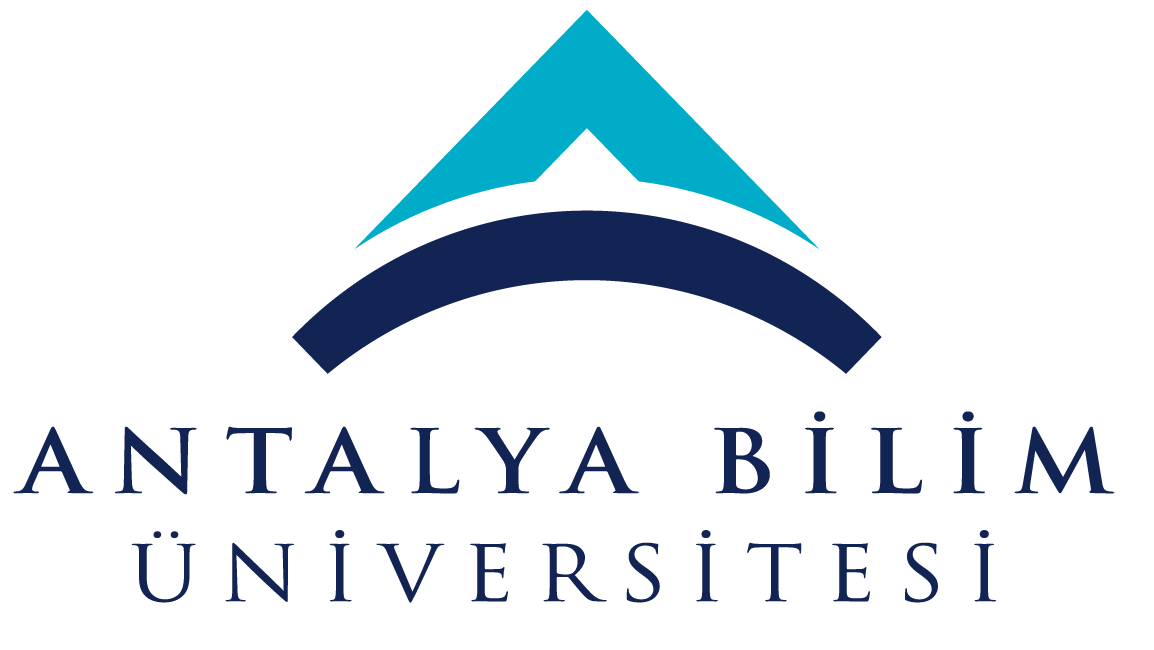 AKTS DERS TANITIM FORMUAKTS DERS TANITIM FORMUAKTS DERS TANITIM FORMUAKTS DERS TANITIM FORMUAKTS DERS TANITIM FORMUAKTS DERS TANITIM FORMUAKTS DERS TANITIM FORMUAKTS DERS TANITIM FORMUAKTS DERS TANITIM FORMUAKTS DERS TANITIM FORMUAKTS DERS TANITIM FORMUAKTS DERS TANITIM FORMUAKTS DERS TANITIM FORMUAKTS DERS TANITIM FORMUAKTS DERS TANITIM FORMUAKTS DERS TANITIM FORMUAKTS DERS TANITIM FORMUAKTS DERS TANITIM FORMUAKTS DERS TANITIM FORMUAKTS DERS TANITIM FORMUAKTS DERS TANITIM FORMUAKTS DERS TANITIM FORMUAKTS DERS TANITIM FORMUAKTS DERS TANITIM FORMUAKTS DERS TANITIM FORMUAKTS DERS TANITIM FORMU	I. BÖLÜM (Senato Onayı)	I. BÖLÜM (Senato Onayı)	I. BÖLÜM (Senato Onayı)	I. BÖLÜM (Senato Onayı)	I. BÖLÜM (Senato Onayı)	I. BÖLÜM (Senato Onayı)	I. BÖLÜM (Senato Onayı)	I. BÖLÜM (Senato Onayı)	I. BÖLÜM (Senato Onayı)	I. BÖLÜM (Senato Onayı)	I. BÖLÜM (Senato Onayı)	I. BÖLÜM (Senato Onayı)	I. BÖLÜM (Senato Onayı)	I. BÖLÜM (Senato Onayı)	I. BÖLÜM (Senato Onayı)	I. BÖLÜM (Senato Onayı)	I. BÖLÜM (Senato Onayı)	I. BÖLÜM (Senato Onayı)	I. BÖLÜM (Senato Onayı)	I. BÖLÜM (Senato Onayı)	I. BÖLÜM (Senato Onayı)	I. BÖLÜM (Senato Onayı)	I. BÖLÜM (Senato Onayı)	I. BÖLÜM (Senato Onayı)	I. BÖLÜM (Senato Onayı)	I. BÖLÜM (Senato Onayı)	I. BÖLÜM (Senato Onayı)Dersi Açan Fakülte /YOMühendislikMühendislikMühendislikMühendislikMühendislikMühendislikMühendislikMühendislikMühendislikMühendislikMühendislikMühendislikMühendislikMühendislikMühendislikMühendislikMühendislikMühendislikMühendislikMühendislikMühendislikMühendislikMühendislikMühendislikMühendislikMühendislikDersi Açan BölümElektrik Elektronik MühendisliğiElektrik Elektronik MühendisliğiElektrik Elektronik MühendisliğiElektrik Elektronik MühendisliğiElektrik Elektronik MühendisliğiElektrik Elektronik MühendisliğiElektrik Elektronik MühendisliğiElektrik Elektronik MühendisliğiElektrik Elektronik MühendisliğiElektrik Elektronik MühendisliğiElektrik Elektronik MühendisliğiElektrik Elektronik MühendisliğiElektrik Elektronik MühendisliğiElektrik Elektronik MühendisliğiElektrik Elektronik MühendisliğiElektrik Elektronik MühendisliğiElektrik Elektronik MühendisliğiElektrik Elektronik MühendisliğiElektrik Elektronik MühendisliğiElektrik Elektronik MühendisliğiElektrik Elektronik MühendisliğiElektrik Elektronik MühendisliğiElektrik Elektronik MühendisliğiElektrik Elektronik MühendisliğiElektrik Elektronik MühendisliğiElektrik Elektronik MühendisliğiDersi Alan Program (lar)Elektrik Elektronik MühendisliğiElektrik Elektronik MühendisliğiElektrik Elektronik MühendisliğiElektrik Elektronik MühendisliğiElektrik Elektronik MühendisliğiElektrik Elektronik MühendisliğiElektrik Elektronik MühendisliğiElektrik Elektronik MühendisliğiElektrik Elektronik MühendisliğiElektrik Elektronik MühendisliğiElektrik Elektronik MühendisliğiElektrik Elektronik MühendisliğiElektrik Elektronik MühendisliğiZorunluZorunluZorunluZorunluZorunluZorunluZorunluZorunluZorunluZorunluZorunluZorunluZorunluDersi Alan Program (lar)Bilgisayar MühendisliğiBilgisayar MühendisliğiBilgisayar MühendisliğiBilgisayar MühendisliğiBilgisayar MühendisliğiBilgisayar MühendisliğiBilgisayar MühendisliğiBilgisayar MühendisliğiBilgisayar MühendisliğiBilgisayar MühendisliğiBilgisayar MühendisliğiBilgisayar MühendisliğiBilgisayar MühendisliğiZorunluZorunluZorunluZorunluZorunluZorunluZorunluZorunluZorunluZorunluZorunluZorunluZorunluDersi Alan Program (lar)Endüstri MühendisliğiEndüstri MühendisliğiEndüstri MühendisliğiEndüstri MühendisliğiEndüstri MühendisliğiEndüstri MühendisliğiEndüstri MühendisliğiEndüstri MühendisliğiEndüstri MühendisliğiEndüstri MühendisliğiEndüstri MühendisliğiEndüstri MühendisliğiEndüstri MühendisliğiZorunluZorunluZorunluZorunluZorunluZorunluZorunluZorunluZorunluZorunluZorunluZorunluZorunluDers KoduPHYS102LPHYS102LPHYS102LPHYS102LPHYS102LPHYS102LPHYS102LPHYS102LPHYS102LPHYS102LPHYS102LPHYS102LPHYS102LPHYS102LPHYS102LPHYS102LPHYS102LPHYS102LPHYS102LPHYS102LPHYS102LPHYS102LPHYS102LPHYS102LPHYS102LPHYS102LDers AdıFizik 2 LaboratuvarıFizik 2 LaboratuvarıFizik 2 LaboratuvarıFizik 2 LaboratuvarıFizik 2 LaboratuvarıFizik 2 LaboratuvarıFizik 2 LaboratuvarıFizik 2 LaboratuvarıFizik 2 LaboratuvarıFizik 2 LaboratuvarıFizik 2 LaboratuvarıFizik 2 LaboratuvarıFizik 2 LaboratuvarıFizik 2 LaboratuvarıFizik 2 LaboratuvarıFizik 2 LaboratuvarıFizik 2 LaboratuvarıFizik 2 LaboratuvarıFizik 2 LaboratuvarıFizik 2 LaboratuvarıFizik 2 LaboratuvarıFizik 2 LaboratuvarıFizik 2 LaboratuvarıFizik 2 LaboratuvarıFizik 2 LaboratuvarıFizik 2 LaboratuvarıÖğretim diliİngilizceİngilizceİngilizceİngilizceİngilizceİngilizceİngilizceİngilizceİngilizceİngilizceİngilizceİngilizceİngilizceİngilizceİngilizceİngilizceİngilizceİngilizceİngilizceİngilizceİngilizceİngilizceİngilizceİngilizceİngilizceİngilizceDers TürüDersDersDersDersDersDersDersDersDersDersDersDersDersDersDersDersDersDersDersDersDersDersDersDersDersDersDers SeviyesiLisansLisansLisansLisansLisansLisansLisansLisansLisansLisansLisansLisansLisansLisansLisansLisansLisansLisansLisansLisansLisansLisansLisansLisansLisansLisansHaftalık Ders SaatiDers: Ders: Ders: Ders: Ders: Ders: Lab: 2Lab: 2Lab: 2Lab: 2Uygulama: Uygulama: Uygulama: Uygulama: Uygulama: Uygulama: Uygulama: Diğer: Diğer: Diğer: Diğer: Diğer: Diğer: Diğer: Diğer: Diğer: AKTS Kredisi22222222222222222222222222Notlandırma TürüHarf notuHarf notuHarf notuHarf notuHarf notuHarf notuHarf notuHarf notuHarf notuHarf notuHarf notuHarf notuHarf notuHarf notuHarf notuHarf notuHarf notuHarf notuHarf notuHarf notuHarf notuHarf notuHarf notuHarf notuHarf notuHarf notuÖn koşul/larYan koşul/larPHYS 102 Fizik II ile PHYS 102L Fizik II Laboratuvar dersleri birlikte.PHYS 102 Fizik II ile PHYS 102L Fizik II Laboratuvar dersleri birlikte.PHYS 102 Fizik II ile PHYS 102L Fizik II Laboratuvar dersleri birlikte.PHYS 102 Fizik II ile PHYS 102L Fizik II Laboratuvar dersleri birlikte.PHYS 102 Fizik II ile PHYS 102L Fizik II Laboratuvar dersleri birlikte.PHYS 102 Fizik II ile PHYS 102L Fizik II Laboratuvar dersleri birlikte.PHYS 102 Fizik II ile PHYS 102L Fizik II Laboratuvar dersleri birlikte.PHYS 102 Fizik II ile PHYS 102L Fizik II Laboratuvar dersleri birlikte.PHYS 102 Fizik II ile PHYS 102L Fizik II Laboratuvar dersleri birlikte.PHYS 102 Fizik II ile PHYS 102L Fizik II Laboratuvar dersleri birlikte.PHYS 102 Fizik II ile PHYS 102L Fizik II Laboratuvar dersleri birlikte.PHYS 102 Fizik II ile PHYS 102L Fizik II Laboratuvar dersleri birlikte.PHYS 102 Fizik II ile PHYS 102L Fizik II Laboratuvar dersleri birlikte.PHYS 102 Fizik II ile PHYS 102L Fizik II Laboratuvar dersleri birlikte.PHYS 102 Fizik II ile PHYS 102L Fizik II Laboratuvar dersleri birlikte.PHYS 102 Fizik II ile PHYS 102L Fizik II Laboratuvar dersleri birlikte.PHYS 102 Fizik II ile PHYS 102L Fizik II Laboratuvar dersleri birlikte.PHYS 102 Fizik II ile PHYS 102L Fizik II Laboratuvar dersleri birlikte.PHYS 102 Fizik II ile PHYS 102L Fizik II Laboratuvar dersleri birlikte.PHYS 102 Fizik II ile PHYS 102L Fizik II Laboratuvar dersleri birlikte.PHYS 102 Fizik II ile PHYS 102L Fizik II Laboratuvar dersleri birlikte.PHYS 102 Fizik II ile PHYS 102L Fizik II Laboratuvar dersleri birlikte.PHYS 102 Fizik II ile PHYS 102L Fizik II Laboratuvar dersleri birlikte.PHYS 102 Fizik II ile PHYS 102L Fizik II Laboratuvar dersleri birlikte.PHYS 102 Fizik II ile PHYS 102L Fizik II Laboratuvar dersleri birlikte.PHYS 102 Fizik II ile PHYS 102L Fizik II Laboratuvar dersleri birlikte.Kayıt Kısıtlaması--------------------------Dersin AmacıBu ders elektromanyetizma ve elektrik alan, elektrik potansiyeli, kapasitans, direnç, doğru ve alternatif akım devreleri, manyetik alanlar ve kuvvetler ve elektromanyetik dalgalar dahil olmak üzere temel elektrik devrelerinde temel demolar ve deneyleri tanıtmayı amaçlamaktadır.Bu ders elektromanyetizma ve elektrik alan, elektrik potansiyeli, kapasitans, direnç, doğru ve alternatif akım devreleri, manyetik alanlar ve kuvvetler ve elektromanyetik dalgalar dahil olmak üzere temel elektrik devrelerinde temel demolar ve deneyleri tanıtmayı amaçlamaktadır.Bu ders elektromanyetizma ve elektrik alan, elektrik potansiyeli, kapasitans, direnç, doğru ve alternatif akım devreleri, manyetik alanlar ve kuvvetler ve elektromanyetik dalgalar dahil olmak üzere temel elektrik devrelerinde temel demolar ve deneyleri tanıtmayı amaçlamaktadır.Bu ders elektromanyetizma ve elektrik alan, elektrik potansiyeli, kapasitans, direnç, doğru ve alternatif akım devreleri, manyetik alanlar ve kuvvetler ve elektromanyetik dalgalar dahil olmak üzere temel elektrik devrelerinde temel demolar ve deneyleri tanıtmayı amaçlamaktadır.Bu ders elektromanyetizma ve elektrik alan, elektrik potansiyeli, kapasitans, direnç, doğru ve alternatif akım devreleri, manyetik alanlar ve kuvvetler ve elektromanyetik dalgalar dahil olmak üzere temel elektrik devrelerinde temel demolar ve deneyleri tanıtmayı amaçlamaktadır.Bu ders elektromanyetizma ve elektrik alan, elektrik potansiyeli, kapasitans, direnç, doğru ve alternatif akım devreleri, manyetik alanlar ve kuvvetler ve elektromanyetik dalgalar dahil olmak üzere temel elektrik devrelerinde temel demolar ve deneyleri tanıtmayı amaçlamaktadır.Bu ders elektromanyetizma ve elektrik alan, elektrik potansiyeli, kapasitans, direnç, doğru ve alternatif akım devreleri, manyetik alanlar ve kuvvetler ve elektromanyetik dalgalar dahil olmak üzere temel elektrik devrelerinde temel demolar ve deneyleri tanıtmayı amaçlamaktadır.Bu ders elektromanyetizma ve elektrik alan, elektrik potansiyeli, kapasitans, direnç, doğru ve alternatif akım devreleri, manyetik alanlar ve kuvvetler ve elektromanyetik dalgalar dahil olmak üzere temel elektrik devrelerinde temel demolar ve deneyleri tanıtmayı amaçlamaktadır.Bu ders elektromanyetizma ve elektrik alan, elektrik potansiyeli, kapasitans, direnç, doğru ve alternatif akım devreleri, manyetik alanlar ve kuvvetler ve elektromanyetik dalgalar dahil olmak üzere temel elektrik devrelerinde temel demolar ve deneyleri tanıtmayı amaçlamaktadır.Bu ders elektromanyetizma ve elektrik alan, elektrik potansiyeli, kapasitans, direnç, doğru ve alternatif akım devreleri, manyetik alanlar ve kuvvetler ve elektromanyetik dalgalar dahil olmak üzere temel elektrik devrelerinde temel demolar ve deneyleri tanıtmayı amaçlamaktadır.Bu ders elektromanyetizma ve elektrik alan, elektrik potansiyeli, kapasitans, direnç, doğru ve alternatif akım devreleri, manyetik alanlar ve kuvvetler ve elektromanyetik dalgalar dahil olmak üzere temel elektrik devrelerinde temel demolar ve deneyleri tanıtmayı amaçlamaktadır.Bu ders elektromanyetizma ve elektrik alan, elektrik potansiyeli, kapasitans, direnç, doğru ve alternatif akım devreleri, manyetik alanlar ve kuvvetler ve elektromanyetik dalgalar dahil olmak üzere temel elektrik devrelerinde temel demolar ve deneyleri tanıtmayı amaçlamaktadır.Bu ders elektromanyetizma ve elektrik alan, elektrik potansiyeli, kapasitans, direnç, doğru ve alternatif akım devreleri, manyetik alanlar ve kuvvetler ve elektromanyetik dalgalar dahil olmak üzere temel elektrik devrelerinde temel demolar ve deneyleri tanıtmayı amaçlamaktadır.Bu ders elektromanyetizma ve elektrik alan, elektrik potansiyeli, kapasitans, direnç, doğru ve alternatif akım devreleri, manyetik alanlar ve kuvvetler ve elektromanyetik dalgalar dahil olmak üzere temel elektrik devrelerinde temel demolar ve deneyleri tanıtmayı amaçlamaktadır.Bu ders elektromanyetizma ve elektrik alan, elektrik potansiyeli, kapasitans, direnç, doğru ve alternatif akım devreleri, manyetik alanlar ve kuvvetler ve elektromanyetik dalgalar dahil olmak üzere temel elektrik devrelerinde temel demolar ve deneyleri tanıtmayı amaçlamaktadır.Bu ders elektromanyetizma ve elektrik alan, elektrik potansiyeli, kapasitans, direnç, doğru ve alternatif akım devreleri, manyetik alanlar ve kuvvetler ve elektromanyetik dalgalar dahil olmak üzere temel elektrik devrelerinde temel demolar ve deneyleri tanıtmayı amaçlamaktadır.Bu ders elektromanyetizma ve elektrik alan, elektrik potansiyeli, kapasitans, direnç, doğru ve alternatif akım devreleri, manyetik alanlar ve kuvvetler ve elektromanyetik dalgalar dahil olmak üzere temel elektrik devrelerinde temel demolar ve deneyleri tanıtmayı amaçlamaktadır.Bu ders elektromanyetizma ve elektrik alan, elektrik potansiyeli, kapasitans, direnç, doğru ve alternatif akım devreleri, manyetik alanlar ve kuvvetler ve elektromanyetik dalgalar dahil olmak üzere temel elektrik devrelerinde temel demolar ve deneyleri tanıtmayı amaçlamaktadır.Bu ders elektromanyetizma ve elektrik alan, elektrik potansiyeli, kapasitans, direnç, doğru ve alternatif akım devreleri, manyetik alanlar ve kuvvetler ve elektromanyetik dalgalar dahil olmak üzere temel elektrik devrelerinde temel demolar ve deneyleri tanıtmayı amaçlamaktadır.Bu ders elektromanyetizma ve elektrik alan, elektrik potansiyeli, kapasitans, direnç, doğru ve alternatif akım devreleri, manyetik alanlar ve kuvvetler ve elektromanyetik dalgalar dahil olmak üzere temel elektrik devrelerinde temel demolar ve deneyleri tanıtmayı amaçlamaktadır.Bu ders elektromanyetizma ve elektrik alan, elektrik potansiyeli, kapasitans, direnç, doğru ve alternatif akım devreleri, manyetik alanlar ve kuvvetler ve elektromanyetik dalgalar dahil olmak üzere temel elektrik devrelerinde temel demolar ve deneyleri tanıtmayı amaçlamaktadır.Bu ders elektromanyetizma ve elektrik alan, elektrik potansiyeli, kapasitans, direnç, doğru ve alternatif akım devreleri, manyetik alanlar ve kuvvetler ve elektromanyetik dalgalar dahil olmak üzere temel elektrik devrelerinde temel demolar ve deneyleri tanıtmayı amaçlamaktadır.Bu ders elektromanyetizma ve elektrik alan, elektrik potansiyeli, kapasitans, direnç, doğru ve alternatif akım devreleri, manyetik alanlar ve kuvvetler ve elektromanyetik dalgalar dahil olmak üzere temel elektrik devrelerinde temel demolar ve deneyleri tanıtmayı amaçlamaktadır.Bu ders elektromanyetizma ve elektrik alan, elektrik potansiyeli, kapasitans, direnç, doğru ve alternatif akım devreleri, manyetik alanlar ve kuvvetler ve elektromanyetik dalgalar dahil olmak üzere temel elektrik devrelerinde temel demolar ve deneyleri tanıtmayı amaçlamaktadır.Bu ders elektromanyetizma ve elektrik alan, elektrik potansiyeli, kapasitans, direnç, doğru ve alternatif akım devreleri, manyetik alanlar ve kuvvetler ve elektromanyetik dalgalar dahil olmak üzere temel elektrik devrelerinde temel demolar ve deneyleri tanıtmayı amaçlamaktadır.Bu ders elektromanyetizma ve elektrik alan, elektrik potansiyeli, kapasitans, direnç, doğru ve alternatif akım devreleri, manyetik alanlar ve kuvvetler ve elektromanyetik dalgalar dahil olmak üzere temel elektrik devrelerinde temel demolar ve deneyleri tanıtmayı amaçlamaktadır.Ders İçeriğiBu ders elektromanyetizma ve temel elektrik devreleri, elektrik alan, elektrik potansiyeli, kapasitans, direnç, doğru ve alternatif akım devreleri, manyetik alanlar ve manyetik kuvvetler, elektromanyetik indüksiyon, endüktans ve elektromanyetik dalgalar üzerine deneyleri kapsar.Bu ders elektromanyetizma ve temel elektrik devreleri, elektrik alan, elektrik potansiyeli, kapasitans, direnç, doğru ve alternatif akım devreleri, manyetik alanlar ve manyetik kuvvetler, elektromanyetik indüksiyon, endüktans ve elektromanyetik dalgalar üzerine deneyleri kapsar.Bu ders elektromanyetizma ve temel elektrik devreleri, elektrik alan, elektrik potansiyeli, kapasitans, direnç, doğru ve alternatif akım devreleri, manyetik alanlar ve manyetik kuvvetler, elektromanyetik indüksiyon, endüktans ve elektromanyetik dalgalar üzerine deneyleri kapsar.Bu ders elektromanyetizma ve temel elektrik devreleri, elektrik alan, elektrik potansiyeli, kapasitans, direnç, doğru ve alternatif akım devreleri, manyetik alanlar ve manyetik kuvvetler, elektromanyetik indüksiyon, endüktans ve elektromanyetik dalgalar üzerine deneyleri kapsar.Bu ders elektromanyetizma ve temel elektrik devreleri, elektrik alan, elektrik potansiyeli, kapasitans, direnç, doğru ve alternatif akım devreleri, manyetik alanlar ve manyetik kuvvetler, elektromanyetik indüksiyon, endüktans ve elektromanyetik dalgalar üzerine deneyleri kapsar.Bu ders elektromanyetizma ve temel elektrik devreleri, elektrik alan, elektrik potansiyeli, kapasitans, direnç, doğru ve alternatif akım devreleri, manyetik alanlar ve manyetik kuvvetler, elektromanyetik indüksiyon, endüktans ve elektromanyetik dalgalar üzerine deneyleri kapsar.Bu ders elektromanyetizma ve temel elektrik devreleri, elektrik alan, elektrik potansiyeli, kapasitans, direnç, doğru ve alternatif akım devreleri, manyetik alanlar ve manyetik kuvvetler, elektromanyetik indüksiyon, endüktans ve elektromanyetik dalgalar üzerine deneyleri kapsar.Bu ders elektromanyetizma ve temel elektrik devreleri, elektrik alan, elektrik potansiyeli, kapasitans, direnç, doğru ve alternatif akım devreleri, manyetik alanlar ve manyetik kuvvetler, elektromanyetik indüksiyon, endüktans ve elektromanyetik dalgalar üzerine deneyleri kapsar.Bu ders elektromanyetizma ve temel elektrik devreleri, elektrik alan, elektrik potansiyeli, kapasitans, direnç, doğru ve alternatif akım devreleri, manyetik alanlar ve manyetik kuvvetler, elektromanyetik indüksiyon, endüktans ve elektromanyetik dalgalar üzerine deneyleri kapsar.Bu ders elektromanyetizma ve temel elektrik devreleri, elektrik alan, elektrik potansiyeli, kapasitans, direnç, doğru ve alternatif akım devreleri, manyetik alanlar ve manyetik kuvvetler, elektromanyetik indüksiyon, endüktans ve elektromanyetik dalgalar üzerine deneyleri kapsar.Bu ders elektromanyetizma ve temel elektrik devreleri, elektrik alan, elektrik potansiyeli, kapasitans, direnç, doğru ve alternatif akım devreleri, manyetik alanlar ve manyetik kuvvetler, elektromanyetik indüksiyon, endüktans ve elektromanyetik dalgalar üzerine deneyleri kapsar.Bu ders elektromanyetizma ve temel elektrik devreleri, elektrik alan, elektrik potansiyeli, kapasitans, direnç, doğru ve alternatif akım devreleri, manyetik alanlar ve manyetik kuvvetler, elektromanyetik indüksiyon, endüktans ve elektromanyetik dalgalar üzerine deneyleri kapsar.Bu ders elektromanyetizma ve temel elektrik devreleri, elektrik alan, elektrik potansiyeli, kapasitans, direnç, doğru ve alternatif akım devreleri, manyetik alanlar ve manyetik kuvvetler, elektromanyetik indüksiyon, endüktans ve elektromanyetik dalgalar üzerine deneyleri kapsar.Bu ders elektromanyetizma ve temel elektrik devreleri, elektrik alan, elektrik potansiyeli, kapasitans, direnç, doğru ve alternatif akım devreleri, manyetik alanlar ve manyetik kuvvetler, elektromanyetik indüksiyon, endüktans ve elektromanyetik dalgalar üzerine deneyleri kapsar.Bu ders elektromanyetizma ve temel elektrik devreleri, elektrik alan, elektrik potansiyeli, kapasitans, direnç, doğru ve alternatif akım devreleri, manyetik alanlar ve manyetik kuvvetler, elektromanyetik indüksiyon, endüktans ve elektromanyetik dalgalar üzerine deneyleri kapsar.Bu ders elektromanyetizma ve temel elektrik devreleri, elektrik alan, elektrik potansiyeli, kapasitans, direnç, doğru ve alternatif akım devreleri, manyetik alanlar ve manyetik kuvvetler, elektromanyetik indüksiyon, endüktans ve elektromanyetik dalgalar üzerine deneyleri kapsar.Bu ders elektromanyetizma ve temel elektrik devreleri, elektrik alan, elektrik potansiyeli, kapasitans, direnç, doğru ve alternatif akım devreleri, manyetik alanlar ve manyetik kuvvetler, elektromanyetik indüksiyon, endüktans ve elektromanyetik dalgalar üzerine deneyleri kapsar.Bu ders elektromanyetizma ve temel elektrik devreleri, elektrik alan, elektrik potansiyeli, kapasitans, direnç, doğru ve alternatif akım devreleri, manyetik alanlar ve manyetik kuvvetler, elektromanyetik indüksiyon, endüktans ve elektromanyetik dalgalar üzerine deneyleri kapsar.Bu ders elektromanyetizma ve temel elektrik devreleri, elektrik alan, elektrik potansiyeli, kapasitans, direnç, doğru ve alternatif akım devreleri, manyetik alanlar ve manyetik kuvvetler, elektromanyetik indüksiyon, endüktans ve elektromanyetik dalgalar üzerine deneyleri kapsar.Bu ders elektromanyetizma ve temel elektrik devreleri, elektrik alan, elektrik potansiyeli, kapasitans, direnç, doğru ve alternatif akım devreleri, manyetik alanlar ve manyetik kuvvetler, elektromanyetik indüksiyon, endüktans ve elektromanyetik dalgalar üzerine deneyleri kapsar.Bu ders elektromanyetizma ve temel elektrik devreleri, elektrik alan, elektrik potansiyeli, kapasitans, direnç, doğru ve alternatif akım devreleri, manyetik alanlar ve manyetik kuvvetler, elektromanyetik indüksiyon, endüktans ve elektromanyetik dalgalar üzerine deneyleri kapsar.Bu ders elektromanyetizma ve temel elektrik devreleri, elektrik alan, elektrik potansiyeli, kapasitans, direnç, doğru ve alternatif akım devreleri, manyetik alanlar ve manyetik kuvvetler, elektromanyetik indüksiyon, endüktans ve elektromanyetik dalgalar üzerine deneyleri kapsar.Bu ders elektromanyetizma ve temel elektrik devreleri, elektrik alan, elektrik potansiyeli, kapasitans, direnç, doğru ve alternatif akım devreleri, manyetik alanlar ve manyetik kuvvetler, elektromanyetik indüksiyon, endüktans ve elektromanyetik dalgalar üzerine deneyleri kapsar.Bu ders elektromanyetizma ve temel elektrik devreleri, elektrik alan, elektrik potansiyeli, kapasitans, direnç, doğru ve alternatif akım devreleri, manyetik alanlar ve manyetik kuvvetler, elektromanyetik indüksiyon, endüktans ve elektromanyetik dalgalar üzerine deneyleri kapsar.Bu ders elektromanyetizma ve temel elektrik devreleri, elektrik alan, elektrik potansiyeli, kapasitans, direnç, doğru ve alternatif akım devreleri, manyetik alanlar ve manyetik kuvvetler, elektromanyetik indüksiyon, endüktans ve elektromanyetik dalgalar üzerine deneyleri kapsar.Bu ders elektromanyetizma ve temel elektrik devreleri, elektrik alan, elektrik potansiyeli, kapasitans, direnç, doğru ve alternatif akım devreleri, manyetik alanlar ve manyetik kuvvetler, elektromanyetik indüksiyon, endüktans ve elektromanyetik dalgalar üzerine deneyleri kapsar.Öğrenim ÇıktılarıÖÇ1ÖÇ1Elektromanyetizma ve elektrik devrelerinin kelime ve birimlerine aşina olmaElektromanyetizma ve elektrik devrelerinin kelime ve birimlerine aşina olmaElektromanyetizma ve elektrik devrelerinin kelime ve birimlerine aşina olmaElektromanyetizma ve elektrik devrelerinin kelime ve birimlerine aşina olmaElektromanyetizma ve elektrik devrelerinin kelime ve birimlerine aşina olmaElektromanyetizma ve elektrik devrelerinin kelime ve birimlerine aşina olmaElektromanyetizma ve elektrik devrelerinin kelime ve birimlerine aşina olmaElektromanyetizma ve elektrik devrelerinin kelime ve birimlerine aşina olmaElektromanyetizma ve elektrik devrelerinin kelime ve birimlerine aşina olmaElektromanyetizma ve elektrik devrelerinin kelime ve birimlerine aşina olmaElektromanyetizma ve elektrik devrelerinin kelime ve birimlerine aşina olmaElektromanyetizma ve elektrik devrelerinin kelime ve birimlerine aşina olmaElektromanyetizma ve elektrik devrelerinin kelime ve birimlerine aşina olmaElektromanyetizma ve elektrik devrelerinin kelime ve birimlerine aşina olmaElektromanyetizma ve elektrik devrelerinin kelime ve birimlerine aşina olmaElektromanyetizma ve elektrik devrelerinin kelime ve birimlerine aşina olmaElektromanyetizma ve elektrik devrelerinin kelime ve birimlerine aşina olmaElektromanyetizma ve elektrik devrelerinin kelime ve birimlerine aşina olmaElektromanyetizma ve elektrik devrelerinin kelime ve birimlerine aşina olmaElektromanyetizma ve elektrik devrelerinin kelime ve birimlerine aşina olmaElektromanyetizma ve elektrik devrelerinin kelime ve birimlerine aşina olmaElektromanyetizma ve elektrik devrelerinin kelime ve birimlerine aşina olmaElektromanyetizma ve elektrik devrelerinin kelime ve birimlerine aşina olmaElektromanyetizma ve elektrik devrelerinin kelime ve birimlerine aşina olmaÖÇ2ÖÇ2Elektromanyetizma ve elektrik devrelerinde kullanılan kavramları, kavramlar arasındaki ilişkileri ve kullanılan yasa ve ilkeleri anlamaElektromanyetizma ve elektrik devrelerinde kullanılan kavramları, kavramlar arasındaki ilişkileri ve kullanılan yasa ve ilkeleri anlamaElektromanyetizma ve elektrik devrelerinde kullanılan kavramları, kavramlar arasındaki ilişkileri ve kullanılan yasa ve ilkeleri anlamaElektromanyetizma ve elektrik devrelerinde kullanılan kavramları, kavramlar arasındaki ilişkileri ve kullanılan yasa ve ilkeleri anlamaElektromanyetizma ve elektrik devrelerinde kullanılan kavramları, kavramlar arasındaki ilişkileri ve kullanılan yasa ve ilkeleri anlamaElektromanyetizma ve elektrik devrelerinde kullanılan kavramları, kavramlar arasındaki ilişkileri ve kullanılan yasa ve ilkeleri anlamaElektromanyetizma ve elektrik devrelerinde kullanılan kavramları, kavramlar arasındaki ilişkileri ve kullanılan yasa ve ilkeleri anlamaElektromanyetizma ve elektrik devrelerinde kullanılan kavramları, kavramlar arasındaki ilişkileri ve kullanılan yasa ve ilkeleri anlamaElektromanyetizma ve elektrik devrelerinde kullanılan kavramları, kavramlar arasındaki ilişkileri ve kullanılan yasa ve ilkeleri anlamaElektromanyetizma ve elektrik devrelerinde kullanılan kavramları, kavramlar arasındaki ilişkileri ve kullanılan yasa ve ilkeleri anlamaElektromanyetizma ve elektrik devrelerinde kullanılan kavramları, kavramlar arasındaki ilişkileri ve kullanılan yasa ve ilkeleri anlamaElektromanyetizma ve elektrik devrelerinde kullanılan kavramları, kavramlar arasındaki ilişkileri ve kullanılan yasa ve ilkeleri anlamaElektromanyetizma ve elektrik devrelerinde kullanılan kavramları, kavramlar arasındaki ilişkileri ve kullanılan yasa ve ilkeleri anlamaElektromanyetizma ve elektrik devrelerinde kullanılan kavramları, kavramlar arasındaki ilişkileri ve kullanılan yasa ve ilkeleri anlamaElektromanyetizma ve elektrik devrelerinde kullanılan kavramları, kavramlar arasındaki ilişkileri ve kullanılan yasa ve ilkeleri anlamaElektromanyetizma ve elektrik devrelerinde kullanılan kavramları, kavramlar arasındaki ilişkileri ve kullanılan yasa ve ilkeleri anlamaElektromanyetizma ve elektrik devrelerinde kullanılan kavramları, kavramlar arasındaki ilişkileri ve kullanılan yasa ve ilkeleri anlamaElektromanyetizma ve elektrik devrelerinde kullanılan kavramları, kavramlar arasındaki ilişkileri ve kullanılan yasa ve ilkeleri anlamaElektromanyetizma ve elektrik devrelerinde kullanılan kavramları, kavramlar arasındaki ilişkileri ve kullanılan yasa ve ilkeleri anlamaElektromanyetizma ve elektrik devrelerinde kullanılan kavramları, kavramlar arasındaki ilişkileri ve kullanılan yasa ve ilkeleri anlamaElektromanyetizma ve elektrik devrelerinde kullanılan kavramları, kavramlar arasındaki ilişkileri ve kullanılan yasa ve ilkeleri anlamaElektromanyetizma ve elektrik devrelerinde kullanılan kavramları, kavramlar arasındaki ilişkileri ve kullanılan yasa ve ilkeleri anlamaElektromanyetizma ve elektrik devrelerinde kullanılan kavramları, kavramlar arasındaki ilişkileri ve kullanılan yasa ve ilkeleri anlamaElektromanyetizma ve elektrik devrelerinde kullanılan kavramları, kavramlar arasındaki ilişkileri ve kullanılan yasa ve ilkeleri anlamaÖÇ3ÖÇ3Kavramları ve ilişkileri nitel ve nicel problemlere uygulamaKavramları ve ilişkileri nitel ve nicel problemlere uygulamaKavramları ve ilişkileri nitel ve nicel problemlere uygulamaKavramları ve ilişkileri nitel ve nicel problemlere uygulamaKavramları ve ilişkileri nitel ve nicel problemlere uygulamaKavramları ve ilişkileri nitel ve nicel problemlere uygulamaKavramları ve ilişkileri nitel ve nicel problemlere uygulamaKavramları ve ilişkileri nitel ve nicel problemlere uygulamaKavramları ve ilişkileri nitel ve nicel problemlere uygulamaKavramları ve ilişkileri nitel ve nicel problemlere uygulamaKavramları ve ilişkileri nitel ve nicel problemlere uygulamaKavramları ve ilişkileri nitel ve nicel problemlere uygulamaKavramları ve ilişkileri nitel ve nicel problemlere uygulamaKavramları ve ilişkileri nitel ve nicel problemlere uygulamaKavramları ve ilişkileri nitel ve nicel problemlere uygulamaKavramları ve ilişkileri nitel ve nicel problemlere uygulamaKavramları ve ilişkileri nitel ve nicel problemlere uygulamaKavramları ve ilişkileri nitel ve nicel problemlere uygulamaKavramları ve ilişkileri nitel ve nicel problemlere uygulamaKavramları ve ilişkileri nitel ve nicel problemlere uygulamaKavramları ve ilişkileri nitel ve nicel problemlere uygulamaKavramları ve ilişkileri nitel ve nicel problemlere uygulamaKavramları ve ilişkileri nitel ve nicel problemlere uygulamaKavramları ve ilişkileri nitel ve nicel problemlere uygulamaÖÇ4ÖÇ4Fiziksel sistemlerin davranışını teori ve deneylerle analiz etmeFiziksel sistemlerin davranışını teori ve deneylerle analiz etmeFiziksel sistemlerin davranışını teori ve deneylerle analiz etmeFiziksel sistemlerin davranışını teori ve deneylerle analiz etmeFiziksel sistemlerin davranışını teori ve deneylerle analiz etmeFiziksel sistemlerin davranışını teori ve deneylerle analiz etmeFiziksel sistemlerin davranışını teori ve deneylerle analiz etmeFiziksel sistemlerin davranışını teori ve deneylerle analiz etmeFiziksel sistemlerin davranışını teori ve deneylerle analiz etmeFiziksel sistemlerin davranışını teori ve deneylerle analiz etmeFiziksel sistemlerin davranışını teori ve deneylerle analiz etmeFiziksel sistemlerin davranışını teori ve deneylerle analiz etmeFiziksel sistemlerin davranışını teori ve deneylerle analiz etmeFiziksel sistemlerin davranışını teori ve deneylerle analiz etmeFiziksel sistemlerin davranışını teori ve deneylerle analiz etmeFiziksel sistemlerin davranışını teori ve deneylerle analiz etmeFiziksel sistemlerin davranışını teori ve deneylerle analiz etmeFiziksel sistemlerin davranışını teori ve deneylerle analiz etmeFiziksel sistemlerin davranışını teori ve deneylerle analiz etmeFiziksel sistemlerin davranışını teori ve deneylerle analiz etmeFiziksel sistemlerin davranışını teori ve deneylerle analiz etmeFiziksel sistemlerin davranışını teori ve deneylerle analiz etmeFiziksel sistemlerin davranışını teori ve deneylerle analiz etmeFiziksel sistemlerin davranışını teori ve deneylerle analiz etmeÖÇ5ÖÇ5Problem çözme üzerine bir grubun parçası olarak ve bir laboratuar grubunda ortak olarak birlikte çalışmaProblem çözme üzerine bir grubun parçası olarak ve bir laboratuar grubunda ortak olarak birlikte çalışmaProblem çözme üzerine bir grubun parçası olarak ve bir laboratuar grubunda ortak olarak birlikte çalışmaProblem çözme üzerine bir grubun parçası olarak ve bir laboratuar grubunda ortak olarak birlikte çalışmaProblem çözme üzerine bir grubun parçası olarak ve bir laboratuar grubunda ortak olarak birlikte çalışmaProblem çözme üzerine bir grubun parçası olarak ve bir laboratuar grubunda ortak olarak birlikte çalışmaProblem çözme üzerine bir grubun parçası olarak ve bir laboratuar grubunda ortak olarak birlikte çalışmaProblem çözme üzerine bir grubun parçası olarak ve bir laboratuar grubunda ortak olarak birlikte çalışmaProblem çözme üzerine bir grubun parçası olarak ve bir laboratuar grubunda ortak olarak birlikte çalışmaProblem çözme üzerine bir grubun parçası olarak ve bir laboratuar grubunda ortak olarak birlikte çalışmaProblem çözme üzerine bir grubun parçası olarak ve bir laboratuar grubunda ortak olarak birlikte çalışmaProblem çözme üzerine bir grubun parçası olarak ve bir laboratuar grubunda ortak olarak birlikte çalışmaProblem çözme üzerine bir grubun parçası olarak ve bir laboratuar grubunda ortak olarak birlikte çalışmaProblem çözme üzerine bir grubun parçası olarak ve bir laboratuar grubunda ortak olarak birlikte çalışmaProblem çözme üzerine bir grubun parçası olarak ve bir laboratuar grubunda ortak olarak birlikte çalışmaProblem çözme üzerine bir grubun parçası olarak ve bir laboratuar grubunda ortak olarak birlikte çalışmaProblem çözme üzerine bir grubun parçası olarak ve bir laboratuar grubunda ortak olarak birlikte çalışmaProblem çözme üzerine bir grubun parçası olarak ve bir laboratuar grubunda ortak olarak birlikte çalışmaProblem çözme üzerine bir grubun parçası olarak ve bir laboratuar grubunda ortak olarak birlikte çalışmaProblem çözme üzerine bir grubun parçası olarak ve bir laboratuar grubunda ortak olarak birlikte çalışmaProblem çözme üzerine bir grubun parçası olarak ve bir laboratuar grubunda ortak olarak birlikte çalışmaProblem çözme üzerine bir grubun parçası olarak ve bir laboratuar grubunda ortak olarak birlikte çalışmaProblem çözme üzerine bir grubun parçası olarak ve bir laboratuar grubunda ortak olarak birlikte çalışmaProblem çözme üzerine bir grubun parçası olarak ve bir laboratuar grubunda ortak olarak birlikte çalışmaÖÇ6ÖÇ6Modern mühendislik ve teknolojide yer alan temel prensipleri uygular.Modern mühendislik ve teknolojide yer alan temel prensipleri uygular.Modern mühendislik ve teknolojide yer alan temel prensipleri uygular.Modern mühendislik ve teknolojide yer alan temel prensipleri uygular.Modern mühendislik ve teknolojide yer alan temel prensipleri uygular.Modern mühendislik ve teknolojide yer alan temel prensipleri uygular.Modern mühendislik ve teknolojide yer alan temel prensipleri uygular.Modern mühendislik ve teknolojide yer alan temel prensipleri uygular.Modern mühendislik ve teknolojide yer alan temel prensipleri uygular.Modern mühendislik ve teknolojide yer alan temel prensipleri uygular.Modern mühendislik ve teknolojide yer alan temel prensipleri uygular.Modern mühendislik ve teknolojide yer alan temel prensipleri uygular.Modern mühendislik ve teknolojide yer alan temel prensipleri uygular.Modern mühendislik ve teknolojide yer alan temel prensipleri uygular.Modern mühendislik ve teknolojide yer alan temel prensipleri uygular.Modern mühendislik ve teknolojide yer alan temel prensipleri uygular.Modern mühendislik ve teknolojide yer alan temel prensipleri uygular.Modern mühendislik ve teknolojide yer alan temel prensipleri uygular.Modern mühendislik ve teknolojide yer alan temel prensipleri uygular.Modern mühendislik ve teknolojide yer alan temel prensipleri uygular.Modern mühendislik ve teknolojide yer alan temel prensipleri uygular.Modern mühendislik ve teknolojide yer alan temel prensipleri uygular.Modern mühendislik ve teknolojide yer alan temel prensipleri uygular.Modern mühendislik ve teknolojide yer alan temel prensipleri uygular.II. BÖLÜM (Fakülte Kurulu Onayı)II. BÖLÜM (Fakülte Kurulu Onayı)II. BÖLÜM (Fakülte Kurulu Onayı)II. BÖLÜM (Fakülte Kurulu Onayı)II. BÖLÜM (Fakülte Kurulu Onayı)II. BÖLÜM (Fakülte Kurulu Onayı)II. BÖLÜM (Fakülte Kurulu Onayı)II. BÖLÜM (Fakülte Kurulu Onayı)II. BÖLÜM (Fakülte Kurulu Onayı)II. BÖLÜM (Fakülte Kurulu Onayı)II. BÖLÜM (Fakülte Kurulu Onayı)II. BÖLÜM (Fakülte Kurulu Onayı)II. BÖLÜM (Fakülte Kurulu Onayı)II. BÖLÜM (Fakülte Kurulu Onayı)II. BÖLÜM (Fakülte Kurulu Onayı)II. BÖLÜM (Fakülte Kurulu Onayı)II. BÖLÜM (Fakülte Kurulu Onayı)II. BÖLÜM (Fakülte Kurulu Onayı)II. BÖLÜM (Fakülte Kurulu Onayı)II. BÖLÜM (Fakülte Kurulu Onayı)II. BÖLÜM (Fakülte Kurulu Onayı)II. BÖLÜM (Fakülte Kurulu Onayı)II. BÖLÜM (Fakülte Kurulu Onayı)II. BÖLÜM (Fakülte Kurulu Onayı)II. BÖLÜM (Fakülte Kurulu Onayı)II. BÖLÜM (Fakülte Kurulu Onayı)II. BÖLÜM (Fakülte Kurulu Onayı)Temel ÇıktılarProgram ÇıktılarıProgram ÇıktılarıProgram ÇıktılarıProgram ÇıktılarıProgram ÇıktılarıProgram ÇıktılarıProgram ÇıktılarıProgram ÇıktılarıProgram ÇıktılarıProgram ÇıktılarıÖÇ1ÖÇ1ÖÇ1ÖÇ2ÖÇ2ÖÇ2ÖÇ3ÖÇ3ÖÇ4ÖÇ4ÖÇ5ÖÇ5ÖÇ5ÖÇ6Temel ÇıktılarPÇ1PÇ1Türkçe ve İngilizce sözlü, yazılı ve görsel yöntemlerle etkin iletişim kurma rapor yazma ve sunum yapma  becerisi.Türkçe ve İngilizce sözlü, yazılı ve görsel yöntemlerle etkin iletişim kurma rapor yazma ve sunum yapma  becerisi.Türkçe ve İngilizce sözlü, yazılı ve görsel yöntemlerle etkin iletişim kurma rapor yazma ve sunum yapma  becerisi.Türkçe ve İngilizce sözlü, yazılı ve görsel yöntemlerle etkin iletişim kurma rapor yazma ve sunum yapma  becerisi.Türkçe ve İngilizce sözlü, yazılı ve görsel yöntemlerle etkin iletişim kurma rapor yazma ve sunum yapma  becerisi.Türkçe ve İngilizce sözlü, yazılı ve görsel yöntemlerle etkin iletişim kurma rapor yazma ve sunum yapma  becerisi.Türkçe ve İngilizce sözlü, yazılı ve görsel yöntemlerle etkin iletişim kurma rapor yazma ve sunum yapma  becerisi.Türkçe ve İngilizce sözlü, yazılı ve görsel yöntemlerle etkin iletişim kurma rapor yazma ve sunum yapma  becerisi.Türkçe ve İngilizce sözlü, yazılı ve görsel yöntemlerle etkin iletişim kurma rapor yazma ve sunum yapma  becerisi.Türkçe ve İngilizce sözlü, yazılı ve görsel yöntemlerle etkin iletişim kurma rapor yazma ve sunum yapma  becerisi.Temel ÇıktılarPÇ2PÇ2Hem bireysel hem de disiplin içi ve çok disiplinli takımlarda etkin biçimde çalışabilme becerisi.Hem bireysel hem de disiplin içi ve çok disiplinli takımlarda etkin biçimde çalışabilme becerisi.Hem bireysel hem de disiplin içi ve çok disiplinli takımlarda etkin biçimde çalışabilme becerisi.Hem bireysel hem de disiplin içi ve çok disiplinli takımlarda etkin biçimde çalışabilme becerisi.Hem bireysel hem de disiplin içi ve çok disiplinli takımlarda etkin biçimde çalışabilme becerisi.Hem bireysel hem de disiplin içi ve çok disiplinli takımlarda etkin biçimde çalışabilme becerisi.Hem bireysel hem de disiplin içi ve çok disiplinli takımlarda etkin biçimde çalışabilme becerisi.Hem bireysel hem de disiplin içi ve çok disiplinli takımlarda etkin biçimde çalışabilme becerisi.Hem bireysel hem de disiplin içi ve çok disiplinli takımlarda etkin biçimde çalışabilme becerisi.Hem bireysel hem de disiplin içi ve çok disiplinli takımlarda etkin biçimde çalışabilme becerisi.Temel ÇıktılarPÇ3PÇ3Yaşam boyu öğrenmenin gerekliliği bilinci ve bilgiye erişebilme, bilim ve teknolojideki gelişmeleri izleme ve kendini sürekli yenileme becerisi.Yaşam boyu öğrenmenin gerekliliği bilinci ve bilgiye erişebilme, bilim ve teknolojideki gelişmeleri izleme ve kendini sürekli yenileme becerisi.Yaşam boyu öğrenmenin gerekliliği bilinci ve bilgiye erişebilme, bilim ve teknolojideki gelişmeleri izleme ve kendini sürekli yenileme becerisi.Yaşam boyu öğrenmenin gerekliliği bilinci ve bilgiye erişebilme, bilim ve teknolojideki gelişmeleri izleme ve kendini sürekli yenileme becerisi.Yaşam boyu öğrenmenin gerekliliği bilinci ve bilgiye erişebilme, bilim ve teknolojideki gelişmeleri izleme ve kendini sürekli yenileme becerisi.Yaşam boyu öğrenmenin gerekliliği bilinci ve bilgiye erişebilme, bilim ve teknolojideki gelişmeleri izleme ve kendini sürekli yenileme becerisi.Yaşam boyu öğrenmenin gerekliliği bilinci ve bilgiye erişebilme, bilim ve teknolojideki gelişmeleri izleme ve kendini sürekli yenileme becerisi.Yaşam boyu öğrenmenin gerekliliği bilinci ve bilgiye erişebilme, bilim ve teknolojideki gelişmeleri izleme ve kendini sürekli yenileme becerisi.Yaşam boyu öğrenmenin gerekliliği bilinci ve bilgiye erişebilme, bilim ve teknolojideki gelişmeleri izleme ve kendini sürekli yenileme becerisi.Yaşam boyu öğrenmenin gerekliliği bilinci ve bilgiye erişebilme, bilim ve teknolojideki gelişmeleri izleme ve kendini sürekli yenileme becerisi.Temel ÇıktılarPÇ4PÇ4Proje yönetimi , risk yönetimi, yenilikçilik ve değişiklik yönetimi, girişimcilik, ve sürdürülebilir kalkınma hakkında bilgi.Proje yönetimi , risk yönetimi, yenilikçilik ve değişiklik yönetimi, girişimcilik, ve sürdürülebilir kalkınma hakkında bilgi.Proje yönetimi , risk yönetimi, yenilikçilik ve değişiklik yönetimi, girişimcilik, ve sürdürülebilir kalkınma hakkında bilgi.Proje yönetimi , risk yönetimi, yenilikçilik ve değişiklik yönetimi, girişimcilik, ve sürdürülebilir kalkınma hakkında bilgi.Proje yönetimi , risk yönetimi, yenilikçilik ve değişiklik yönetimi, girişimcilik, ve sürdürülebilir kalkınma hakkında bilgi.Proje yönetimi , risk yönetimi, yenilikçilik ve değişiklik yönetimi, girişimcilik, ve sürdürülebilir kalkınma hakkında bilgi.Proje yönetimi , risk yönetimi, yenilikçilik ve değişiklik yönetimi, girişimcilik, ve sürdürülebilir kalkınma hakkında bilgi.Proje yönetimi , risk yönetimi, yenilikçilik ve değişiklik yönetimi, girişimcilik, ve sürdürülebilir kalkınma hakkında bilgi.Proje yönetimi , risk yönetimi, yenilikçilik ve değişiklik yönetimi, girişimcilik, ve sürdürülebilir kalkınma hakkında bilgi.Proje yönetimi , risk yönetimi, yenilikçilik ve değişiklik yönetimi, girişimcilik, ve sürdürülebilir kalkınma hakkında bilgi.Temel ÇıktılarPÇ5PÇ5Sektörler hakkında farkındalık  ve iş planı hazırlama becerisi .Sektörler hakkında farkındalık  ve iş planı hazırlama becerisi .Sektörler hakkında farkındalık  ve iş planı hazırlama becerisi .Sektörler hakkında farkındalık  ve iş planı hazırlama becerisi .Sektörler hakkında farkındalık  ve iş planı hazırlama becerisi .Sektörler hakkında farkındalık  ve iş planı hazırlama becerisi .Sektörler hakkında farkındalık  ve iş planı hazırlama becerisi .Sektörler hakkında farkındalık  ve iş planı hazırlama becerisi .Sektörler hakkında farkındalık  ve iş planı hazırlama becerisi .Sektörler hakkında farkındalık  ve iş planı hazırlama becerisi .Temel ÇıktılarPÇ6PÇ6Mesleki ve etik sorumluluk bilinci  ve etik ilkelerine uygun davranma.Mesleki ve etik sorumluluk bilinci  ve etik ilkelerine uygun davranma.Mesleki ve etik sorumluluk bilinci  ve etik ilkelerine uygun davranma.Mesleki ve etik sorumluluk bilinci  ve etik ilkelerine uygun davranma.Mesleki ve etik sorumluluk bilinci  ve etik ilkelerine uygun davranma.Mesleki ve etik sorumluluk bilinci  ve etik ilkelerine uygun davranma.Mesleki ve etik sorumluluk bilinci  ve etik ilkelerine uygun davranma.Mesleki ve etik sorumluluk bilinci  ve etik ilkelerine uygun davranma.Mesleki ve etik sorumluluk bilinci  ve etik ilkelerine uygun davranma.Mesleki ve etik sorumluluk bilinci  ve etik ilkelerine uygun davranma.Fakülte/YO ÇıktılarıPÇ7PÇ7Mühendislik uygulamaları için gerekli olan modern teknik ve araçları geliştirme, seçme ve kullanma becerisi; bilişim teknolojilerini etkin bir şekilde kullanma becerisi.Mühendislik uygulamaları için gerekli olan modern teknik ve araçları geliştirme, seçme ve kullanma becerisi; bilişim teknolojilerini etkin bir şekilde kullanma becerisi.Mühendislik uygulamaları için gerekli olan modern teknik ve araçları geliştirme, seçme ve kullanma becerisi; bilişim teknolojilerini etkin bir şekilde kullanma becerisi.Mühendislik uygulamaları için gerekli olan modern teknik ve araçları geliştirme, seçme ve kullanma becerisi; bilişim teknolojilerini etkin bir şekilde kullanma becerisi.Mühendislik uygulamaları için gerekli olan modern teknik ve araçları geliştirme, seçme ve kullanma becerisi; bilişim teknolojilerini etkin bir şekilde kullanma becerisi.Mühendislik uygulamaları için gerekli olan modern teknik ve araçları geliştirme, seçme ve kullanma becerisi; bilişim teknolojilerini etkin bir şekilde kullanma becerisi.Mühendislik uygulamaları için gerekli olan modern teknik ve araçları geliştirme, seçme ve kullanma becerisi; bilişim teknolojilerini etkin bir şekilde kullanma becerisi.Mühendislik uygulamaları için gerekli olan modern teknik ve araçları geliştirme, seçme ve kullanma becerisi; bilişim teknolojilerini etkin bir şekilde kullanma becerisi.Mühendislik uygulamaları için gerekli olan modern teknik ve araçları geliştirme, seçme ve kullanma becerisi; bilişim teknolojilerini etkin bir şekilde kullanma becerisi.Mühendislik uygulamaları için gerekli olan modern teknik ve araçları geliştirme, seçme ve kullanma becerisi; bilişim teknolojilerini etkin bir şekilde kullanma becerisi.Fakülte/YO ÇıktılarıPÇ8PÇ8Mühendislik uygulamalarının evrensel ve toplumsal boyutlarda sağlık, çevre ve güvenlik üzerindeki etkileri ile çağın sorunları hakkında bilgi; mühendislik çözümlerinin hukuksal sonuçları konusunda farkındalık.Mühendislik uygulamalarının evrensel ve toplumsal boyutlarda sağlık, çevre ve güvenlik üzerindeki etkileri ile çağın sorunları hakkında bilgi; mühendislik çözümlerinin hukuksal sonuçları konusunda farkındalık.Mühendislik uygulamalarının evrensel ve toplumsal boyutlarda sağlık, çevre ve güvenlik üzerindeki etkileri ile çağın sorunları hakkında bilgi; mühendislik çözümlerinin hukuksal sonuçları konusunda farkındalık.Mühendislik uygulamalarının evrensel ve toplumsal boyutlarda sağlık, çevre ve güvenlik üzerindeki etkileri ile çağın sorunları hakkında bilgi; mühendislik çözümlerinin hukuksal sonuçları konusunda farkındalık.Mühendislik uygulamalarının evrensel ve toplumsal boyutlarda sağlık, çevre ve güvenlik üzerindeki etkileri ile çağın sorunları hakkında bilgi; mühendislik çözümlerinin hukuksal sonuçları konusunda farkındalık.Mühendislik uygulamalarının evrensel ve toplumsal boyutlarda sağlık, çevre ve güvenlik üzerindeki etkileri ile çağın sorunları hakkında bilgi; mühendislik çözümlerinin hukuksal sonuçları konusunda farkındalık.Mühendislik uygulamalarının evrensel ve toplumsal boyutlarda sağlık, çevre ve güvenlik üzerindeki etkileri ile çağın sorunları hakkında bilgi; mühendislik çözümlerinin hukuksal sonuçları konusunda farkındalık.Mühendislik uygulamalarının evrensel ve toplumsal boyutlarda sağlık, çevre ve güvenlik üzerindeki etkileri ile çağın sorunları hakkında bilgi; mühendislik çözümlerinin hukuksal sonuçları konusunda farkındalık.Mühendislik uygulamalarının evrensel ve toplumsal boyutlarda sağlık, çevre ve güvenlik üzerindeki etkileri ile çağın sorunları hakkında bilgi; mühendislik çözümlerinin hukuksal sonuçları konusunda farkındalık.Mühendislik uygulamalarının evrensel ve toplumsal boyutlarda sağlık, çevre ve güvenlik üzerindeki etkileri ile çağın sorunları hakkında bilgi; mühendislik çözümlerinin hukuksal sonuçları konusunda farkındalık.Fakülte/YO ÇıktılarıPÇ9PÇ9Karmaşık mühendislik problemlerini saptama, tanımlama, formüle etme ve çözme becerisi; bu amaçla uygun analiz ve modelleme yöntemlerini seçme ve uygulama becerisi.Karmaşık mühendislik problemlerini saptama, tanımlama, formüle etme ve çözme becerisi; bu amaçla uygun analiz ve modelleme yöntemlerini seçme ve uygulama becerisi.Karmaşık mühendislik problemlerini saptama, tanımlama, formüle etme ve çözme becerisi; bu amaçla uygun analiz ve modelleme yöntemlerini seçme ve uygulama becerisi.Karmaşık mühendislik problemlerini saptama, tanımlama, formüle etme ve çözme becerisi; bu amaçla uygun analiz ve modelleme yöntemlerini seçme ve uygulama becerisi.Karmaşık mühendislik problemlerini saptama, tanımlama, formüle etme ve çözme becerisi; bu amaçla uygun analiz ve modelleme yöntemlerini seçme ve uygulama becerisi.Karmaşık mühendislik problemlerini saptama, tanımlama, formüle etme ve çözme becerisi; bu amaçla uygun analiz ve modelleme yöntemlerini seçme ve uygulama becerisi.Karmaşık mühendislik problemlerini saptama, tanımlama, formüle etme ve çözme becerisi; bu amaçla uygun analiz ve modelleme yöntemlerini seçme ve uygulama becerisi.Karmaşık mühendislik problemlerini saptama, tanımlama, formüle etme ve çözme becerisi; bu amaçla uygun analiz ve modelleme yöntemlerini seçme ve uygulama becerisi.Karmaşık mühendislik problemlerini saptama, tanımlama, formüle etme ve çözme becerisi; bu amaçla uygun analiz ve modelleme yöntemlerini seçme ve uygulama becerisi.Karmaşık mühendislik problemlerini saptama, tanımlama, formüle etme ve çözme becerisi; bu amaçla uygun analiz ve modelleme yöntemlerini seçme ve uygulama becerisi.Program ÇıktılarıPÇ10PÇ10PÇ10Matematik, fen bilimleri, ilgili mühendislik alanları ve genel mühendislik konularında kapsamlı bilgi birikimi kazanır.Matematik, fen bilimleri, ilgili mühendislik alanları ve genel mühendislik konularında kapsamlı bilgi birikimi kazanır.Matematik, fen bilimleri, ilgili mühendislik alanları ve genel mühendislik konularında kapsamlı bilgi birikimi kazanır.Matematik, fen bilimleri, ilgili mühendislik alanları ve genel mühendislik konularında kapsamlı bilgi birikimi kazanır.Matematik, fen bilimleri, ilgili mühendislik alanları ve genel mühendislik konularında kapsamlı bilgi birikimi kazanır.Matematik, fen bilimleri, ilgili mühendislik alanları ve genel mühendislik konularında kapsamlı bilgi birikimi kazanır.Matematik, fen bilimleri, ilgili mühendislik alanları ve genel mühendislik konularında kapsamlı bilgi birikimi kazanır.Matematik, fen bilimleri, ilgili mühendislik alanları ve genel mühendislik konularında kapsamlı bilgi birikimi kazanır.Matematik, fen bilimleri, ilgili mühendislik alanları ve genel mühendislik konularında kapsamlı bilgi birikimi kazanır.Program ÇıktılarıPÇ11PÇ11PÇ11Karmaşık mühendislik problemlerini tanımlayarak, uygun analiz yöntemleriyle çözebilir.Karmaşık mühendislik problemlerini tanımlayarak, uygun analiz yöntemleriyle çözebilir.Karmaşık mühendislik problemlerini tanımlayarak, uygun analiz yöntemleriyle çözebilir.Karmaşık mühendislik problemlerini tanımlayarak, uygun analiz yöntemleriyle çözebilir.Karmaşık mühendislik problemlerini tanımlayarak, uygun analiz yöntemleriyle çözebilir.Karmaşık mühendislik problemlerini tanımlayarak, uygun analiz yöntemleriyle çözebilir.Karmaşık mühendislik problemlerini tanımlayarak, uygun analiz yöntemleriyle çözebilir.Karmaşık mühendislik problemlerini tanımlayarak, uygun analiz yöntemleriyle çözebilir.Karmaşık mühendislik problemlerini tanımlayarak, uygun analiz yöntemleriyle çözebilir.Program ÇıktılarıPÇ12PÇ12PÇ12Karmaşık bir elektronik sistemi, gerçek hayat koşullarını göz önünde bulundurarak ve modern tasarım yöntemlerini kullanarak, istenen performansı karşılayacak şekilde tasarlayabilir.Karmaşık bir elektronik sistemi, gerçek hayat koşullarını göz önünde bulundurarak ve modern tasarım yöntemlerini kullanarak, istenen performansı karşılayacak şekilde tasarlayabilir.Karmaşık bir elektronik sistemi, gerçek hayat koşullarını göz önünde bulundurarak ve modern tasarım yöntemlerini kullanarak, istenen performansı karşılayacak şekilde tasarlayabilir.Karmaşık bir elektronik sistemi, gerçek hayat koşullarını göz önünde bulundurarak ve modern tasarım yöntemlerini kullanarak, istenen performansı karşılayacak şekilde tasarlayabilir.Karmaşık bir elektronik sistemi, gerçek hayat koşullarını göz önünde bulundurarak ve modern tasarım yöntemlerini kullanarak, istenen performansı karşılayacak şekilde tasarlayabilir.Karmaşık bir elektronik sistemi, gerçek hayat koşullarını göz önünde bulundurarak ve modern tasarım yöntemlerini kullanarak, istenen performansı karşılayacak şekilde tasarlayabilir.Karmaşık bir elektronik sistemi, gerçek hayat koşullarını göz önünde bulundurarak ve modern tasarım yöntemlerini kullanarak, istenen performansı karşılayacak şekilde tasarlayabilir.Karmaşık bir elektronik sistemi, gerçek hayat koşullarını göz önünde bulundurarak ve modern tasarım yöntemlerini kullanarak, istenen performansı karşılayacak şekilde tasarlayabilir.Karmaşık bir elektronik sistemi, gerçek hayat koşullarını göz önünde bulundurarak ve modern tasarım yöntemlerini kullanarak, istenen performansı karşılayacak şekilde tasarlayabilir.Program ÇıktılarıPÇ13PÇ13PÇ13Güncel mühendislik problemlerinin çözümü için yeni teknik ve araçları geliştirebilir.Güncel mühendislik problemlerinin çözümü için yeni teknik ve araçları geliştirebilir.Güncel mühendislik problemlerinin çözümü için yeni teknik ve araçları geliştirebilir.Güncel mühendislik problemlerinin çözümü için yeni teknik ve araçları geliştirebilir.Güncel mühendislik problemlerinin çözümü için yeni teknik ve araçları geliştirebilir.Güncel mühendislik problemlerinin çözümü için yeni teknik ve araçları geliştirebilir.Güncel mühendislik problemlerinin çözümü için yeni teknik ve araçları geliştirebilir.Güncel mühendislik problemlerinin çözümü için yeni teknik ve araçları geliştirebilir.Güncel mühendislik problemlerinin çözümü için yeni teknik ve araçları geliştirebilir.Program ÇıktılarıPÇ14PÇ14PÇ14Bilgisayar yazılım ve donanım teknolojileri ile bilişim teknolojilerini etkin bir şekilde kullanabilir.Bilgisayar yazılım ve donanım teknolojileri ile bilişim teknolojilerini etkin bir şekilde kullanabilir.Bilgisayar yazılım ve donanım teknolojileri ile bilişim teknolojilerini etkin bir şekilde kullanabilir.Bilgisayar yazılım ve donanım teknolojileri ile bilişim teknolojilerini etkin bir şekilde kullanabilir.Bilgisayar yazılım ve donanım teknolojileri ile bilişim teknolojilerini etkin bir şekilde kullanabilir.Bilgisayar yazılım ve donanım teknolojileri ile bilişim teknolojilerini etkin bir şekilde kullanabilir.Bilgisayar yazılım ve donanım teknolojileri ile bilişim teknolojilerini etkin bir şekilde kullanabilir.Bilgisayar yazılım ve donanım teknolojileri ile bilişim teknolojilerini etkin bir şekilde kullanabilir.Bilgisayar yazılım ve donanım teknolojileri ile bilişim teknolojilerini etkin bir şekilde kullanabilir.Program ÇıktılarıPÇ15PÇ15PÇ15Güncel mühendislik problemlerinin çözümüne yönelik deney tasarlayıp veri toplayarak ve sonuçları yorumlayarak yenilikçi çözümler üretebilir. Güncel mühendislik problemlerinin çözümüne yönelik deney tasarlayıp veri toplayarak ve sonuçları yorumlayarak yenilikçi çözümler üretebilir. Güncel mühendislik problemlerinin çözümüne yönelik deney tasarlayıp veri toplayarak ve sonuçları yorumlayarak yenilikçi çözümler üretebilir. Güncel mühendislik problemlerinin çözümüne yönelik deney tasarlayıp veri toplayarak ve sonuçları yorumlayarak yenilikçi çözümler üretebilir. Güncel mühendislik problemlerinin çözümüne yönelik deney tasarlayıp veri toplayarak ve sonuçları yorumlayarak yenilikçi çözümler üretebilir. Güncel mühendislik problemlerinin çözümüne yönelik deney tasarlayıp veri toplayarak ve sonuçları yorumlayarak yenilikçi çözümler üretebilir. Güncel mühendislik problemlerinin çözümüne yönelik deney tasarlayıp veri toplayarak ve sonuçları yorumlayarak yenilikçi çözümler üretebilir. Güncel mühendislik problemlerinin çözümüne yönelik deney tasarlayıp veri toplayarak ve sonuçları yorumlayarak yenilikçi çözümler üretebilir. Güncel mühendislik problemlerinin çözümüne yönelik deney tasarlayıp veri toplayarak ve sonuçları yorumlayarak yenilikçi çözümler üretebilir. Program ÇıktılarıPÇ16PÇ16PÇ16Gerek bireysel olarak, gerekse aynı veya farklı disiplinlerden mühendislerin bulunduğu takımlarda aktif bir biçimde çalışma yürütebilir.Gerek bireysel olarak, gerekse aynı veya farklı disiplinlerden mühendislerin bulunduğu takımlarda aktif bir biçimde çalışma yürütebilir.Gerek bireysel olarak, gerekse aynı veya farklı disiplinlerden mühendislerin bulunduğu takımlarda aktif bir biçimde çalışma yürütebilir.Gerek bireysel olarak, gerekse aynı veya farklı disiplinlerden mühendislerin bulunduğu takımlarda aktif bir biçimde çalışma yürütebilir.Gerek bireysel olarak, gerekse aynı veya farklı disiplinlerden mühendislerin bulunduğu takımlarda aktif bir biçimde çalışma yürütebilir.Gerek bireysel olarak, gerekse aynı veya farklı disiplinlerden mühendislerin bulunduğu takımlarda aktif bir biçimde çalışma yürütebilir.Gerek bireysel olarak, gerekse aynı veya farklı disiplinlerden mühendislerin bulunduğu takımlarda aktif bir biçimde çalışma yürütebilir.Gerek bireysel olarak, gerekse aynı veya farklı disiplinlerden mühendislerin bulunduğu takımlarda aktif bir biçimde çalışma yürütebilir.Gerek bireysel olarak, gerekse aynı veya farklı disiplinlerden mühendislerin bulunduğu takımlarda aktif bir biçimde çalışma yürütebilir.Program ÇıktılarıPÇ17PÇ17PÇ17Türkçe ve İngilizce etkin yazılı ve sözlü iletişim kurma, sunum yapma, teknik rapor hazırlama yetkinliği kazanır.Türkçe ve İngilizce etkin yazılı ve sözlü iletişim kurma, sunum yapma, teknik rapor hazırlama yetkinliği kazanır.Türkçe ve İngilizce etkin yazılı ve sözlü iletişim kurma, sunum yapma, teknik rapor hazırlama yetkinliği kazanır.Türkçe ve İngilizce etkin yazılı ve sözlü iletişim kurma, sunum yapma, teknik rapor hazırlama yetkinliği kazanır.Türkçe ve İngilizce etkin yazılı ve sözlü iletişim kurma, sunum yapma, teknik rapor hazırlama yetkinliği kazanır.Türkçe ve İngilizce etkin yazılı ve sözlü iletişim kurma, sunum yapma, teknik rapor hazırlama yetkinliği kazanır.Türkçe ve İngilizce etkin yazılı ve sözlü iletişim kurma, sunum yapma, teknik rapor hazırlama yetkinliği kazanır.Türkçe ve İngilizce etkin yazılı ve sözlü iletişim kurma, sunum yapma, teknik rapor hazırlama yetkinliği kazanır.Türkçe ve İngilizce etkin yazılı ve sözlü iletişim kurma, sunum yapma, teknik rapor hazırlama yetkinliği kazanır.Program ÇıktılarıPÇ18PÇ18PÇ18Bilim ve teknolojideki gelişmeleri yakından takip ederek yaşam boyu öğrenmenin bilinciyle bilgi birikimini sürekli artırır.Bilim ve teknolojideki gelişmeleri yakından takip ederek yaşam boyu öğrenmenin bilinciyle bilgi birikimini sürekli artırır.Bilim ve teknolojideki gelişmeleri yakından takip ederek yaşam boyu öğrenmenin bilinciyle bilgi birikimini sürekli artırır.Bilim ve teknolojideki gelişmeleri yakından takip ederek yaşam boyu öğrenmenin bilinciyle bilgi birikimini sürekli artırır.Bilim ve teknolojideki gelişmeleri yakından takip ederek yaşam boyu öğrenmenin bilinciyle bilgi birikimini sürekli artırır.Bilim ve teknolojideki gelişmeleri yakından takip ederek yaşam boyu öğrenmenin bilinciyle bilgi birikimini sürekli artırır.Bilim ve teknolojideki gelişmeleri yakından takip ederek yaşam boyu öğrenmenin bilinciyle bilgi birikimini sürekli artırır.Bilim ve teknolojideki gelişmeleri yakından takip ederek yaşam boyu öğrenmenin bilinciyle bilgi birikimini sürekli artırır.Bilim ve teknolojideki gelişmeleri yakından takip ederek yaşam boyu öğrenmenin bilinciyle bilgi birikimini sürekli artırır.Program ÇıktılarıPÇ19PÇ19PÇ19Kariyerinin her aşamasında mühendislik uygulamalarında kullanılan standartlara, bilimsel ve etik ilkelere uygun olarak hareket eder.Kariyerinin her aşamasında mühendislik uygulamalarında kullanılan standartlara, bilimsel ve etik ilkelere uygun olarak hareket eder.Kariyerinin her aşamasında mühendislik uygulamalarında kullanılan standartlara, bilimsel ve etik ilkelere uygun olarak hareket eder.Kariyerinin her aşamasında mühendislik uygulamalarında kullanılan standartlara, bilimsel ve etik ilkelere uygun olarak hareket eder.Kariyerinin her aşamasında mühendislik uygulamalarında kullanılan standartlara, bilimsel ve etik ilkelere uygun olarak hareket eder.Kariyerinin her aşamasında mühendislik uygulamalarında kullanılan standartlara, bilimsel ve etik ilkelere uygun olarak hareket eder.Kariyerinin her aşamasında mühendislik uygulamalarında kullanılan standartlara, bilimsel ve etik ilkelere uygun olarak hareket eder.Kariyerinin her aşamasında mühendislik uygulamalarında kullanılan standartlara, bilimsel ve etik ilkelere uygun olarak hareket eder.Kariyerinin her aşamasında mühendislik uygulamalarında kullanılan standartlara, bilimsel ve etik ilkelere uygun olarak hareket eder.Program ÇıktılarıPÇ20PÇ20PÇ20Proje yönetimi, risk yönetimi, değişiklik yönetimi, girişimcilik ve sürdürülebilirlik gibi iş hayatına yönelik kavramları tanımlayabilir. Proje yönetimi, risk yönetimi, değişiklik yönetimi, girişimcilik ve sürdürülebilirlik gibi iş hayatına yönelik kavramları tanımlayabilir. Proje yönetimi, risk yönetimi, değişiklik yönetimi, girişimcilik ve sürdürülebilirlik gibi iş hayatına yönelik kavramları tanımlayabilir. Proje yönetimi, risk yönetimi, değişiklik yönetimi, girişimcilik ve sürdürülebilirlik gibi iş hayatına yönelik kavramları tanımlayabilir. Proje yönetimi, risk yönetimi, değişiklik yönetimi, girişimcilik ve sürdürülebilirlik gibi iş hayatına yönelik kavramları tanımlayabilir. Proje yönetimi, risk yönetimi, değişiklik yönetimi, girişimcilik ve sürdürülebilirlik gibi iş hayatına yönelik kavramları tanımlayabilir. Proje yönetimi, risk yönetimi, değişiklik yönetimi, girişimcilik ve sürdürülebilirlik gibi iş hayatına yönelik kavramları tanımlayabilir. Proje yönetimi, risk yönetimi, değişiklik yönetimi, girişimcilik ve sürdürülebilirlik gibi iş hayatına yönelik kavramları tanımlayabilir. Proje yönetimi, risk yönetimi, değişiklik yönetimi, girişimcilik ve sürdürülebilirlik gibi iş hayatına yönelik kavramları tanımlayabilir. Program ÇıktılarıPÇ21PÇ21PÇ21Mühendislik uygulamalarının evrensel ve toplumsal boyutlarda sağlık, çevre ve güvenlik üzerindeki etkileri ile geliştirilen mühendislik çözümlerinin hukuksal sonuçları konularında farkındalık kazanır.Mühendislik uygulamalarının evrensel ve toplumsal boyutlarda sağlık, çevre ve güvenlik üzerindeki etkileri ile geliştirilen mühendislik çözümlerinin hukuksal sonuçları konularında farkındalık kazanır.Mühendislik uygulamalarının evrensel ve toplumsal boyutlarda sağlık, çevre ve güvenlik üzerindeki etkileri ile geliştirilen mühendislik çözümlerinin hukuksal sonuçları konularında farkındalık kazanır.Mühendislik uygulamalarının evrensel ve toplumsal boyutlarda sağlık, çevre ve güvenlik üzerindeki etkileri ile geliştirilen mühendislik çözümlerinin hukuksal sonuçları konularında farkındalık kazanır.Mühendislik uygulamalarının evrensel ve toplumsal boyutlarda sağlık, çevre ve güvenlik üzerindeki etkileri ile geliştirilen mühendislik çözümlerinin hukuksal sonuçları konularında farkındalık kazanır.Mühendislik uygulamalarının evrensel ve toplumsal boyutlarda sağlık, çevre ve güvenlik üzerindeki etkileri ile geliştirilen mühendislik çözümlerinin hukuksal sonuçları konularında farkındalık kazanır.Mühendislik uygulamalarının evrensel ve toplumsal boyutlarda sağlık, çevre ve güvenlik üzerindeki etkileri ile geliştirilen mühendislik çözümlerinin hukuksal sonuçları konularında farkındalık kazanır.Mühendislik uygulamalarının evrensel ve toplumsal boyutlarda sağlık, çevre ve güvenlik üzerindeki etkileri ile geliştirilen mühendislik çözümlerinin hukuksal sonuçları konularında farkındalık kazanır.Mühendislik uygulamalarının evrensel ve toplumsal boyutlarda sağlık, çevre ve güvenlik üzerindeki etkileri ile geliştirilen mühendislik çözümlerinin hukuksal sonuçları konularında farkındalık kazanır.Program ÇıktılarıPÇ22PÇ22PÇ22Elektrik ve elektronik uygulamalarını da içerecek şekilde olasılık ve istatistik, türev ve integral hesapları, çok değişkenli matematik, doğrusal cebir, türevsel denklemler ve kompleks değişkenler konularını içeren problemleri çözebilir.Elektrik ve elektronik uygulamalarını da içerecek şekilde olasılık ve istatistik, türev ve integral hesapları, çok değişkenli matematik, doğrusal cebir, türevsel denklemler ve kompleks değişkenler konularını içeren problemleri çözebilir.Elektrik ve elektronik uygulamalarını da içerecek şekilde olasılık ve istatistik, türev ve integral hesapları, çok değişkenli matematik, doğrusal cebir, türevsel denklemler ve kompleks değişkenler konularını içeren problemleri çözebilir.Elektrik ve elektronik uygulamalarını da içerecek şekilde olasılık ve istatistik, türev ve integral hesapları, çok değişkenli matematik, doğrusal cebir, türevsel denklemler ve kompleks değişkenler konularını içeren problemleri çözebilir.Elektrik ve elektronik uygulamalarını da içerecek şekilde olasılık ve istatistik, türev ve integral hesapları, çok değişkenli matematik, doğrusal cebir, türevsel denklemler ve kompleks değişkenler konularını içeren problemleri çözebilir.Elektrik ve elektronik uygulamalarını da içerecek şekilde olasılık ve istatistik, türev ve integral hesapları, çok değişkenli matematik, doğrusal cebir, türevsel denklemler ve kompleks değişkenler konularını içeren problemleri çözebilir.Elektrik ve elektronik uygulamalarını da içerecek şekilde olasılık ve istatistik, türev ve integral hesapları, çok değişkenli matematik, doğrusal cebir, türevsel denklemler ve kompleks değişkenler konularını içeren problemleri çözebilir.Elektrik ve elektronik uygulamalarını da içerecek şekilde olasılık ve istatistik, türev ve integral hesapları, çok değişkenli matematik, doğrusal cebir, türevsel denklemler ve kompleks değişkenler konularını içeren problemleri çözebilir.Elektrik ve elektronik uygulamalarını da içerecek şekilde olasılık ve istatistik, türev ve integral hesapları, çok değişkenli matematik, doğrusal cebir, türevsel denklemler ve kompleks değişkenler konularını içeren problemleri çözebilir.Program ÇıktılarıPÇ23PÇ23PÇ23Toplumsal sorumluluk bilinci ile yaşadığı sosyal çevre için proje ve etkinlikler düzenleyerek bunları uygulayabilir.Toplumsal sorumluluk bilinci ile yaşadığı sosyal çevre için proje ve etkinlikler düzenleyerek bunları uygulayabilir.Toplumsal sorumluluk bilinci ile yaşadığı sosyal çevre için proje ve etkinlikler düzenleyerek bunları uygulayabilir.Toplumsal sorumluluk bilinci ile yaşadığı sosyal çevre için proje ve etkinlikler düzenleyerek bunları uygulayabilir.Toplumsal sorumluluk bilinci ile yaşadığı sosyal çevre için proje ve etkinlikler düzenleyerek bunları uygulayabilir.Toplumsal sorumluluk bilinci ile yaşadığı sosyal çevre için proje ve etkinlikler düzenleyerek bunları uygulayabilir.Toplumsal sorumluluk bilinci ile yaşadığı sosyal çevre için proje ve etkinlikler düzenleyerek bunları uygulayabilir.Toplumsal sorumluluk bilinci ile yaşadığı sosyal çevre için proje ve etkinlikler düzenleyerek bunları uygulayabilir.Toplumsal sorumluluk bilinci ile yaşadığı sosyal çevre için proje ve etkinlikler düzenleyerek bunları uygulayabilir.Program ÇıktılarıPÇ24PÇ24PÇ24Sorumluluğu altında çalışanların bir proje çerçevesinde gelişimlerine yönelik etkinlikleri planlayıp yönetebilir.Sorumluluğu altında çalışanların bir proje çerçevesinde gelişimlerine yönelik etkinlikleri planlayıp yönetebilir.Sorumluluğu altında çalışanların bir proje çerçevesinde gelişimlerine yönelik etkinlikleri planlayıp yönetebilir.Sorumluluğu altında çalışanların bir proje çerçevesinde gelişimlerine yönelik etkinlikleri planlayıp yönetebilir.Sorumluluğu altında çalışanların bir proje çerçevesinde gelişimlerine yönelik etkinlikleri planlayıp yönetebilir.Sorumluluğu altında çalışanların bir proje çerçevesinde gelişimlerine yönelik etkinlikleri planlayıp yönetebilir.Sorumluluğu altında çalışanların bir proje çerçevesinde gelişimlerine yönelik etkinlikleri planlayıp yönetebilir.Sorumluluğu altında çalışanların bir proje çerçevesinde gelişimlerine yönelik etkinlikleri planlayıp yönetebilir.Sorumluluğu altında çalışanların bir proje çerçevesinde gelişimlerine yönelik etkinlikleri planlayıp yönetebilir.III. BÖLÜM (Bölüm Kurulunda Görüşülür)III. BÖLÜM (Bölüm Kurulunda Görüşülür)III. BÖLÜM (Bölüm Kurulunda Görüşülür)III. BÖLÜM (Bölüm Kurulunda Görüşülür)III. BÖLÜM (Bölüm Kurulunda Görüşülür)III. BÖLÜM (Bölüm Kurulunda Görüşülür)III. BÖLÜM (Bölüm Kurulunda Görüşülür)III. BÖLÜM (Bölüm Kurulunda Görüşülür)III. BÖLÜM (Bölüm Kurulunda Görüşülür)III. BÖLÜM (Bölüm Kurulunda Görüşülür)III. BÖLÜM (Bölüm Kurulunda Görüşülür)III. BÖLÜM (Bölüm Kurulunda Görüşülür)III. BÖLÜM (Bölüm Kurulunda Görüşülür)III. BÖLÜM (Bölüm Kurulunda Görüşülür)III. BÖLÜM (Bölüm Kurulunda Görüşülür)III. BÖLÜM (Bölüm Kurulunda Görüşülür)III. BÖLÜM (Bölüm Kurulunda Görüşülür)III. BÖLÜM (Bölüm Kurulunda Görüşülür)III. BÖLÜM (Bölüm Kurulunda Görüşülür)III. BÖLÜM (Bölüm Kurulunda Görüşülür)III. BÖLÜM (Bölüm Kurulunda Görüşülür)III. BÖLÜM (Bölüm Kurulunda Görüşülür)III. BÖLÜM (Bölüm Kurulunda Görüşülür)III. BÖLÜM (Bölüm Kurulunda Görüşülür)III. BÖLÜM (Bölüm Kurulunda Görüşülür)III. BÖLÜM (Bölüm Kurulunda Görüşülür)III. BÖLÜM (Bölüm Kurulunda Görüşülür)Öğretilen Konular, Konuların Öğrenim Çıktılarına Katkıları, ve Öğrenim Değerlendirme MetodlarıKonu#HaftaHaftaHaftaHaftaKonuKonuKonuKonuÖÇ1ÖÇ1ÖÇ2ÖÇ2ÖÇ2ÖÇ3ÖÇ3ÖÇ3ÖÇ3ÖÇ3ÖÇ4ÖÇ4ÖÇ5ÖÇ5ÖÇ5ÖÇ6ÖÇ6Öğretilen Konular, Konuların Öğrenim Çıktılarına Katkıları, ve Öğrenim Değerlendirme MetodlarıK11111Laboratuvar programı ve kurallarına girişLaboratuvar programı ve kurallarına girişLaboratuvar programı ve kurallarına girişLaboratuvar programı ve kurallarına girişA2-A5-A8A2-A5-A8A2-A5-A8A2-A5-A8A2-A5-A8A2-A5-A8A2-A5-A8A2-A5-A8A2-A5-A8A2-A5-A8A2-A5-A8A2-A5-A8A2-A5-A8A2-A5-A8A2-A5-A8A2-A5-A8A2-A5-A8Öğretilen Konular, Konuların Öğrenim Çıktılarına Katkıları, ve Öğrenim Değerlendirme MetodlarıK22222Deney 1: ElektrostatikDeney 1: ElektrostatikDeney 1: ElektrostatikDeney 1: ElektrostatikA2-A5-A8A2-A5-A8A2-A5-A8A2-A5-A8A2-A5-A8A2-A5-A8A2-A5-A8A2-A5-A8A2-A5-A8A2-A5-A8A2-A5-A8A2-A5-A8A2-A5-A8A2-A5-A8A2-A5-A8A2-A5-A8A2-A5-A8Öğretilen Konular, Konuların Öğrenim Çıktılarına Katkıları, ve Öğrenim Değerlendirme MetodlarıK33333Deney 1: ElektrostatikDeney 1: ElektrostatikDeney 1: ElektrostatikDeney 1: ElektrostatikA2-A5-A8A2-A5-A8A2-A5-A8A2-A5-A8A2-A5-A8A2-A5-A8A2-A5-A8A2-A5-A8A2-A5-A8A2-A5-A8A2-A5-A8A2-A5-A8A2-A5-A8A2-A5-A8A2-A5-A8A2-A5-A8A2-A5-A8Öğretilen Konular, Konuların Öğrenim Çıktılarına Katkıları, ve Öğrenim Değerlendirme MetodlarıK44444Deney 2: Elektrik potansiyeli ve elektrik alanlarıDeney 2: Elektrik potansiyeli ve elektrik alanlarıDeney 2: Elektrik potansiyeli ve elektrik alanlarıDeney 2: Elektrik potansiyeli ve elektrik alanlarıA2-A5-A8A2-A5-A8A2-A5-A8A2-A5-A8A2-A5-A8A2-A5-A8A2-A5-A8A2-A5-A8A2-A5-A8A2-A5-A8A2-A5-A8A2-A5-A8A2-A5-A8A2-A5-A8A2-A5-A8A2-A5-A8A2-A5-A8Öğretilen Konular, Konuların Öğrenim Çıktılarına Katkıları, ve Öğrenim Değerlendirme MetodlarıK55555Deney 2: Elektrik potansiyeli ve elektrik alanlarıDeney 2: Elektrik potansiyeli ve elektrik alanlarıDeney 2: Elektrik potansiyeli ve elektrik alanlarıDeney 2: Elektrik potansiyeli ve elektrik alanlarıA2-A5-A8A2-A5-A8A2-A5-A8A2-A5-A8A2-A5-A8A2-A5-A8A2-A5-A8A2-A5-A8A2-A5-A8A2-A5-A8A2-A5-A8A2-A5-A8A2-A5-A8A2-A5-A8A2-A5-A8A2-A5-A8A2-A5-A8Öğretilen Konular, Konuların Öğrenim Çıktılarına Katkıları, ve Öğrenim Değerlendirme MetodlarıK66666Deney 3: ManyetizmaDeney 3: ManyetizmaDeney 3: ManyetizmaDeney 3: ManyetizmaA2-A5-A8A2-A5-A8A2-A5-A8A2-A5-A8A2-A5-A8A2-A5-A8A2-A5-A8A2-A5-A8A2-A5-A8A2-A5-A8A2-A5-A8A2-A5-A8A2-A5-A8A2-A5-A8A2-A5-A8A2-A5-A8A2-A5-A8Öğretilen Konular, Konuların Öğrenim Çıktılarına Katkıları, ve Öğrenim Değerlendirme MetodlarıK77777Deney 3: ManyetizmaDeney 3: ManyetizmaDeney 3: ManyetizmaDeney 3: ManyetizmaA2-A5-A8A2-A5-A8A2-A5-A8A2-A5-A8A2-A5-A8A2-A5-A8A2-A5-A8A2-A5-A8A2-A5-A8A2-A5-A8A2-A5-A8A2-A5-A8A2-A5-A8A2-A5-A8A2-A5-A8A2-A5-A8A2-A5-A8Öğretilen Konular, Konuların Öğrenim Çıktılarına Katkıları, ve Öğrenim Değerlendirme MetodlarıK88888Deney 4: RC DevreleriDeney 4: RC DevreleriDeney 4: RC DevreleriDeney 4: RC DevreleriA2-A5-A8A2-A5-A8A2-A5-A8A2-A5-A8A2-A5-A8A2-A5-A8A2-A5-A8A2-A5-A8A2-A5-A8A2-A5-A8A2-A5-A8A2-A5-A8A2-A5-A8A2-A5-A8A2-A5-A8A2-A5-A8A2-A5-A8Öğretilen Konular, Konuların Öğrenim Çıktılarına Katkıları, ve Öğrenim Değerlendirme MetodlarıK99999Deney 4: RC DevreleriDeney 4: RC DevreleriDeney 4: RC DevreleriDeney 4: RC DevreleriA2-A5-A8A2-A5-A8A2-A5-A8A2-A5-A8A2-A5-A8A2-A5-A8A2-A5-A8A2-A5-A8A2-A5-A8A2-A5-A8A2-A5-A8A2-A5-A8A2-A5-A8A2-A5-A8A2-A5-A8A2-A5-A8A2-A5-A8Öğretilen Konular, Konuların Öğrenim Çıktılarına Katkıları, ve Öğrenim Değerlendirme MetodlarıK1010101010Deney 5: Elektromanyetik indüksiyonDeney 5: Elektromanyetik indüksiyonDeney 5: Elektromanyetik indüksiyonDeney 5: Elektromanyetik indüksiyonA2-A5-A8A2-A5-A8A2-A5-A8A2-A5-A8A2-A5-A8A2-A5-A8A2-A5-A8A2-A5-A8A2-A5-A8A2-A5-A8A2-A5-A8A2-A5-A8A2-A5-A8A2-A5-A8A2-A5-A8A2-A5-A8A2-A5-A8Öğretilen Konular, Konuların Öğrenim Çıktılarına Katkıları, ve Öğrenim Değerlendirme MetodlarıK1111111111Deney 5: Elektromanyetik indüksiyonDeney 5: Elektromanyetik indüksiyonDeney 5: Elektromanyetik indüksiyonDeney 5: Elektromanyetik indüksiyonA2-A5-A8A2-A5-A8A2-A5-A8A2-A5-A8A2-A5-A8A2-A5-A8A2-A5-A8A2-A5-A8A2-A5-A8A2-A5-A8A2-A5-A8A2-A5-A8A2-A5-A8A2-A5-A8A2-A5-A8A2-A5-A8A2-A5-A8Öğretilen Konular, Konuların Öğrenim Çıktılarına Katkıları, ve Öğrenim Değerlendirme MetodlarıK1212121212Deney 6: TransformatörlerDeney 6: TransformatörlerDeney 6: TransformatörlerDeney 6: TransformatörlerA2-A5-A8A2-A5-A8A2-A5-A8A2-A5-A8A2-A5-A8A2-A5-A8A2-A5-A8A2-A5-A8A2-A5-A8A2-A5-A8A2-A5-A8A2-A5-A8A2-A5-A8A2-A5-A8A2-A5-A8A2-A5-A8A2-A5-A8Öğretilen Konular, Konuların Öğrenim Çıktılarına Katkıları, ve Öğrenim Değerlendirme MetodlarıK1313131313Deney 6: TransformatörlerDeney 6: TransformatörlerDeney 6: TransformatörlerDeney 6: TransformatörlerA2-A5-A8A2-A5-A8A2-A5-A8A2-A5-A8A2-A5-A8A2-A5-A8A2-A5-A8A2-A5-A8A2-A5-A8A2-A5-A8A2-A5-A8A2-A5-A8A2-A5-A8A2-A5-A8A2-A5-A8A2-A5-A8A2-A5-A8Öğretilen Konular, Konuların Öğrenim Çıktılarına Katkıları, ve Öğrenim Değerlendirme MetodlarıK1414141414Sonuç / Telafi laboratuarlarıSonuç / Telafi laboratuarlarıSonuç / Telafi laboratuarlarıSonuç / Telafi laboratuarlarıA2-A5-A8A2-A5-A8A2-A5-A8A2-A5-A8A2-A5-A8A2-A5-A8A2-A5-A8A2-A5-A8A2-A5-A8A2-A5-A8A2-A5-A8A2-A5-A8A2-A5-A8A2-A5-A8A2-A5-A8A2-A5-A8A2-A5-A8Öğrenim Değerlendirme Metotları,Ders Notuna Etki Ağırlıkları, Uygulama ve Telafi KurallarıNoTürTürTürTürTürTürAğırlıkAğırlıkUygulama KuralıUygulama KuralıUygulama KuralıUygulama KuralıUygulama KuralıUygulama KuralıUygulama KuralıTelafi KuralıTelafi KuralıTelafi KuralıTelafi KuralıTelafi KuralıTelafi KuralıTelafi KuralıTelafi KuralıTelafi KuralıTelafi KuralıÖğrenim Değerlendirme Metotları,Ders Notuna Etki Ağırlıkları, Uygulama ve Telafi KurallarıD1SınavSınavSınavSınavSınavSınavÖğrenim Değerlendirme Metotları,Ders Notuna Etki Ağırlıkları, Uygulama ve Telafi KurallarıD2Kısa Sınav (Quiz)Kısa Sınav (Quiz)Kısa Sınav (Quiz)Kısa Sınav (Quiz)Kısa Sınav (Quiz)Kısa Sınav (Quiz)%40%40Sınavlarda hesap makinaları hariç hiçbir elektronik cihazın öğrencinin yanında bulundurulmasına izin verilmez.Sınavlarda hesap makinaları hariç hiçbir elektronik cihazın öğrencinin yanında bulundurulmasına izin verilmez.Sınavlarda hesap makinaları hariç hiçbir elektronik cihazın öğrencinin yanında bulundurulmasına izin verilmez.Sınavlarda hesap makinaları hariç hiçbir elektronik cihazın öğrencinin yanında bulundurulmasına izin verilmez.Sınavlarda hesap makinaları hariç hiçbir elektronik cihazın öğrencinin yanında bulundurulmasına izin verilmez.Sınavlarda hesap makinaları hariç hiçbir elektronik cihazın öğrencinin yanında bulundurulmasına izin verilmez.Sınavlarda hesap makinaları hariç hiçbir elektronik cihazın öğrencinin yanında bulundurulmasına izin verilmez.Öğrencinin özel durumu haklı görülür veya raporu okul tarafından kabul edilmesi durumunda kendisi telafi sınavının zamanı konusunda bilgilendirilir.Öğrencinin özel durumu haklı görülür veya raporu okul tarafından kabul edilmesi durumunda kendisi telafi sınavının zamanı konusunda bilgilendirilir.Öğrencinin özel durumu haklı görülür veya raporu okul tarafından kabul edilmesi durumunda kendisi telafi sınavının zamanı konusunda bilgilendirilir.Öğrencinin özel durumu haklı görülür veya raporu okul tarafından kabul edilmesi durumunda kendisi telafi sınavının zamanı konusunda bilgilendirilir.Öğrencinin özel durumu haklı görülür veya raporu okul tarafından kabul edilmesi durumunda kendisi telafi sınavının zamanı konusunda bilgilendirilir.Öğrencinin özel durumu haklı görülür veya raporu okul tarafından kabul edilmesi durumunda kendisi telafi sınavının zamanı konusunda bilgilendirilir.Öğrencinin özel durumu haklı görülür veya raporu okul tarafından kabul edilmesi durumunda kendisi telafi sınavının zamanı konusunda bilgilendirilir.Öğrencinin özel durumu haklı görülür veya raporu okul tarafından kabul edilmesi durumunda kendisi telafi sınavının zamanı konusunda bilgilendirilir.Öğrencinin özel durumu haklı görülür veya raporu okul tarafından kabul edilmesi durumunda kendisi telafi sınavının zamanı konusunda bilgilendirilir.Öğrencinin özel durumu haklı görülür veya raporu okul tarafından kabul edilmesi durumunda kendisi telafi sınavının zamanı konusunda bilgilendirilir.Öğrenim Değerlendirme Metotları,Ders Notuna Etki Ağırlıkları, Uygulama ve Telafi KurallarıD3ÖdevÖdevÖdevÖdevÖdevÖdevÖğrenim Değerlendirme Metotları,Ders Notuna Etki Ağırlıkları, Uygulama ve Telafi KurallarıD4ProjeProjeProjeProjeProjeProjeÖğrenim Değerlendirme Metotları,Ders Notuna Etki Ağırlıkları, Uygulama ve Telafi KurallarıD5RaporRaporRaporRaporRaporRapor%40%40Öğrenciler bir hafta içinde yürütülen deney hakkında ayrıntılı bir laboratuar raporu sunmaları gerekmektedir.Öğrenciler bir hafta içinde yürütülen deney hakkında ayrıntılı bir laboratuar raporu sunmaları gerekmektedir.Öğrenciler bir hafta içinde yürütülen deney hakkında ayrıntılı bir laboratuar raporu sunmaları gerekmektedir.Öğrenciler bir hafta içinde yürütülen deney hakkında ayrıntılı bir laboratuar raporu sunmaları gerekmektedir.Öğrenciler bir hafta içinde yürütülen deney hakkında ayrıntılı bir laboratuar raporu sunmaları gerekmektedir.Öğrenciler bir hafta içinde yürütülen deney hakkında ayrıntılı bir laboratuar raporu sunmaları gerekmektedir.Öğrenciler bir hafta içinde yürütülen deney hakkında ayrıntılı bir laboratuar raporu sunmaları gerekmektedir.Öğrenim Değerlendirme Metotları,Ders Notuna Etki Ağırlıkları, Uygulama ve Telafi KurallarıD6SunumSunumSunumSunumSunumSunumÖğrenim Değerlendirme Metotları,Ders Notuna Etki Ağırlıkları, Uygulama ve Telafi KurallarıD7Katılım/EtkileşimKatılım/EtkileşimKatılım/EtkileşimKatılım/EtkileşimKatılım/EtkileşimKatılım/EtkileşimÖğrenim Değerlendirme Metotları,Ders Notuna Etki Ağırlıkları, Uygulama ve Telafi KurallarıD8Sınıf/Lab./Saha Çalışması Sınıf/Lab./Saha Çalışması Sınıf/Lab./Saha Çalışması Sınıf/Lab./Saha Çalışması Sınıf/Lab./Saha Çalışması Sınıf/Lab./Saha Çalışması 20%20%Sınıfın bir parçası olarak deneyler öğrenciler tarafından gruplar halinde yapılır. Öğrencilerin laboratuvar performansı değerlendirilir.Sınıfın bir parçası olarak deneyler öğrenciler tarafından gruplar halinde yapılır. Öğrencilerin laboratuvar performansı değerlendirilir.Sınıfın bir parçası olarak deneyler öğrenciler tarafından gruplar halinde yapılır. Öğrencilerin laboratuvar performansı değerlendirilir.Sınıfın bir parçası olarak deneyler öğrenciler tarafından gruplar halinde yapılır. Öğrencilerin laboratuvar performansı değerlendirilir.Sınıfın bir parçası olarak deneyler öğrenciler tarafından gruplar halinde yapılır. Öğrencilerin laboratuvar performansı değerlendirilir.Sınıfın bir parçası olarak deneyler öğrenciler tarafından gruplar halinde yapılır. Öğrencilerin laboratuvar performansı değerlendirilir.Sınıfın bir parçası olarak deneyler öğrenciler tarafından gruplar halinde yapılır. Öğrencilerin laboratuvar performansı değerlendirilir.Mazeretinin geçerli olması ve beraberindeki doktorların raporlarının verilmesi durumunda öğrenci bir makyaj laboratuvarı hakkında bilgilendirilir.Mazeretinin geçerli olması ve beraberindeki doktorların raporlarının verilmesi durumunda öğrenci bir makyaj laboratuvarı hakkında bilgilendirilir.Mazeretinin geçerli olması ve beraberindeki doktorların raporlarının verilmesi durumunda öğrenci bir makyaj laboratuvarı hakkında bilgilendirilir.Mazeretinin geçerli olması ve beraberindeki doktorların raporlarının verilmesi durumunda öğrenci bir makyaj laboratuvarı hakkında bilgilendirilir.Mazeretinin geçerli olması ve beraberindeki doktorların raporlarının verilmesi durumunda öğrenci bir makyaj laboratuvarı hakkında bilgilendirilir.Mazeretinin geçerli olması ve beraberindeki doktorların raporlarının verilmesi durumunda öğrenci bir makyaj laboratuvarı hakkında bilgilendirilir.Mazeretinin geçerli olması ve beraberindeki doktorların raporlarının verilmesi durumunda öğrenci bir makyaj laboratuvarı hakkında bilgilendirilir.Mazeretinin geçerli olması ve beraberindeki doktorların raporlarının verilmesi durumunda öğrenci bir makyaj laboratuvarı hakkında bilgilendirilir.Mazeretinin geçerli olması ve beraberindeki doktorların raporlarının verilmesi durumunda öğrenci bir makyaj laboratuvarı hakkında bilgilendirilir.Mazeretinin geçerli olması ve beraberindeki doktorların raporlarının verilmesi durumunda öğrenci bir makyaj laboratuvarı hakkında bilgilendirilir.Öğrenim Değerlendirme Metotları,Ders Notuna Etki Ağırlıkları, Uygulama ve Telafi KurallarıD9DiğerDiğerDiğerDiğerDiğerDiğer--Öğrenim Değerlendirme Metotları,Ders Notuna Etki Ağırlıkları, Uygulama ve Telafi KurallarıTOPLAMTOPLAMTOPLAMTOPLAMTOPLAMTOPLAMTOPLAM%100%100%100%100%100%100%100%100%100%100%100%100%100%100%100%100%100%100%100Öğrenim Çıktılarının Kazanılmasının KanıtıÖğrencilerin laboratuar oturumlarında deney yapmaları ve her laboratuar için bir rapor yazmaları gerekmektedir. Her bir değerlendirme yönteminin yüzdesine göre her öğrenci için ağırlıklı bir ortalama hesaplanır. Bu dersi geçmek için öğrencilerden öğretim elemanı tarafından ilan edilen 100 üzerinden en az bir puan alma zorunluluğu vardır. Bu puan, sınıf ortalamasına göre belirlenir.Öğrencilerin laboratuar oturumlarında deney yapmaları ve her laboratuar için bir rapor yazmaları gerekmektedir. Her bir değerlendirme yönteminin yüzdesine göre her öğrenci için ağırlıklı bir ortalama hesaplanır. Bu dersi geçmek için öğrencilerden öğretim elemanı tarafından ilan edilen 100 üzerinden en az bir puan alma zorunluluğu vardır. Bu puan, sınıf ortalamasına göre belirlenir.Öğrencilerin laboratuar oturumlarında deney yapmaları ve her laboratuar için bir rapor yazmaları gerekmektedir. Her bir değerlendirme yönteminin yüzdesine göre her öğrenci için ağırlıklı bir ortalama hesaplanır. Bu dersi geçmek için öğrencilerden öğretim elemanı tarafından ilan edilen 100 üzerinden en az bir puan alma zorunluluğu vardır. Bu puan, sınıf ortalamasına göre belirlenir.Öğrencilerin laboratuar oturumlarında deney yapmaları ve her laboratuar için bir rapor yazmaları gerekmektedir. Her bir değerlendirme yönteminin yüzdesine göre her öğrenci için ağırlıklı bir ortalama hesaplanır. Bu dersi geçmek için öğrencilerden öğretim elemanı tarafından ilan edilen 100 üzerinden en az bir puan alma zorunluluğu vardır. Bu puan, sınıf ortalamasına göre belirlenir.Öğrencilerin laboratuar oturumlarında deney yapmaları ve her laboratuar için bir rapor yazmaları gerekmektedir. Her bir değerlendirme yönteminin yüzdesine göre her öğrenci için ağırlıklı bir ortalama hesaplanır. Bu dersi geçmek için öğrencilerden öğretim elemanı tarafından ilan edilen 100 üzerinden en az bir puan alma zorunluluğu vardır. Bu puan, sınıf ortalamasına göre belirlenir.Öğrencilerin laboratuar oturumlarında deney yapmaları ve her laboratuar için bir rapor yazmaları gerekmektedir. Her bir değerlendirme yönteminin yüzdesine göre her öğrenci için ağırlıklı bir ortalama hesaplanır. Bu dersi geçmek için öğrencilerden öğretim elemanı tarafından ilan edilen 100 üzerinden en az bir puan alma zorunluluğu vardır. Bu puan, sınıf ortalamasına göre belirlenir.Öğrencilerin laboratuar oturumlarında deney yapmaları ve her laboratuar için bir rapor yazmaları gerekmektedir. Her bir değerlendirme yönteminin yüzdesine göre her öğrenci için ağırlıklı bir ortalama hesaplanır. Bu dersi geçmek için öğrencilerden öğretim elemanı tarafından ilan edilen 100 üzerinden en az bir puan alma zorunluluğu vardır. Bu puan, sınıf ortalamasına göre belirlenir.Öğrencilerin laboratuar oturumlarında deney yapmaları ve her laboratuar için bir rapor yazmaları gerekmektedir. Her bir değerlendirme yönteminin yüzdesine göre her öğrenci için ağırlıklı bir ortalama hesaplanır. Bu dersi geçmek için öğrencilerden öğretim elemanı tarafından ilan edilen 100 üzerinden en az bir puan alma zorunluluğu vardır. Bu puan, sınıf ortalamasına göre belirlenir.Öğrencilerin laboratuar oturumlarında deney yapmaları ve her laboratuar için bir rapor yazmaları gerekmektedir. Her bir değerlendirme yönteminin yüzdesine göre her öğrenci için ağırlıklı bir ortalama hesaplanır. Bu dersi geçmek için öğrencilerden öğretim elemanı tarafından ilan edilen 100 üzerinden en az bir puan alma zorunluluğu vardır. Bu puan, sınıf ortalamasına göre belirlenir.Öğrencilerin laboratuar oturumlarında deney yapmaları ve her laboratuar için bir rapor yazmaları gerekmektedir. Her bir değerlendirme yönteminin yüzdesine göre her öğrenci için ağırlıklı bir ortalama hesaplanır. Bu dersi geçmek için öğrencilerden öğretim elemanı tarafından ilan edilen 100 üzerinden en az bir puan alma zorunluluğu vardır. Bu puan, sınıf ortalamasına göre belirlenir.Öğrencilerin laboratuar oturumlarında deney yapmaları ve her laboratuar için bir rapor yazmaları gerekmektedir. Her bir değerlendirme yönteminin yüzdesine göre her öğrenci için ağırlıklı bir ortalama hesaplanır. Bu dersi geçmek için öğrencilerden öğretim elemanı tarafından ilan edilen 100 üzerinden en az bir puan alma zorunluluğu vardır. Bu puan, sınıf ortalamasına göre belirlenir.Öğrencilerin laboratuar oturumlarında deney yapmaları ve her laboratuar için bir rapor yazmaları gerekmektedir. Her bir değerlendirme yönteminin yüzdesine göre her öğrenci için ağırlıklı bir ortalama hesaplanır. Bu dersi geçmek için öğrencilerden öğretim elemanı tarafından ilan edilen 100 üzerinden en az bir puan alma zorunluluğu vardır. Bu puan, sınıf ortalamasına göre belirlenir.Öğrencilerin laboratuar oturumlarında deney yapmaları ve her laboratuar için bir rapor yazmaları gerekmektedir. Her bir değerlendirme yönteminin yüzdesine göre her öğrenci için ağırlıklı bir ortalama hesaplanır. Bu dersi geçmek için öğrencilerden öğretim elemanı tarafından ilan edilen 100 üzerinden en az bir puan alma zorunluluğu vardır. Bu puan, sınıf ortalamasına göre belirlenir.Öğrencilerin laboratuar oturumlarında deney yapmaları ve her laboratuar için bir rapor yazmaları gerekmektedir. Her bir değerlendirme yönteminin yüzdesine göre her öğrenci için ağırlıklı bir ortalama hesaplanır. Bu dersi geçmek için öğrencilerden öğretim elemanı tarafından ilan edilen 100 üzerinden en az bir puan alma zorunluluğu vardır. Bu puan, sınıf ortalamasına göre belirlenir.Öğrencilerin laboratuar oturumlarında deney yapmaları ve her laboratuar için bir rapor yazmaları gerekmektedir. Her bir değerlendirme yönteminin yüzdesine göre her öğrenci için ağırlıklı bir ortalama hesaplanır. Bu dersi geçmek için öğrencilerden öğretim elemanı tarafından ilan edilen 100 üzerinden en az bir puan alma zorunluluğu vardır. Bu puan, sınıf ortalamasına göre belirlenir.Öğrencilerin laboratuar oturumlarında deney yapmaları ve her laboratuar için bir rapor yazmaları gerekmektedir. Her bir değerlendirme yönteminin yüzdesine göre her öğrenci için ağırlıklı bir ortalama hesaplanır. Bu dersi geçmek için öğrencilerden öğretim elemanı tarafından ilan edilen 100 üzerinden en az bir puan alma zorunluluğu vardır. Bu puan, sınıf ortalamasına göre belirlenir.Öğrencilerin laboratuar oturumlarında deney yapmaları ve her laboratuar için bir rapor yazmaları gerekmektedir. Her bir değerlendirme yönteminin yüzdesine göre her öğrenci için ağırlıklı bir ortalama hesaplanır. Bu dersi geçmek için öğrencilerden öğretim elemanı tarafından ilan edilen 100 üzerinden en az bir puan alma zorunluluğu vardır. Bu puan, sınıf ortalamasına göre belirlenir.Öğrencilerin laboratuar oturumlarında deney yapmaları ve her laboratuar için bir rapor yazmaları gerekmektedir. Her bir değerlendirme yönteminin yüzdesine göre her öğrenci için ağırlıklı bir ortalama hesaplanır. Bu dersi geçmek için öğrencilerden öğretim elemanı tarafından ilan edilen 100 üzerinden en az bir puan alma zorunluluğu vardır. Bu puan, sınıf ortalamasına göre belirlenir.Öğrencilerin laboratuar oturumlarında deney yapmaları ve her laboratuar için bir rapor yazmaları gerekmektedir. Her bir değerlendirme yönteminin yüzdesine göre her öğrenci için ağırlıklı bir ortalama hesaplanır. Bu dersi geçmek için öğrencilerden öğretim elemanı tarafından ilan edilen 100 üzerinden en az bir puan alma zorunluluğu vardır. Bu puan, sınıf ortalamasına göre belirlenir.Öğrencilerin laboratuar oturumlarında deney yapmaları ve her laboratuar için bir rapor yazmaları gerekmektedir. Her bir değerlendirme yönteminin yüzdesine göre her öğrenci için ağırlıklı bir ortalama hesaplanır. Bu dersi geçmek için öğrencilerden öğretim elemanı tarafından ilan edilen 100 üzerinden en az bir puan alma zorunluluğu vardır. Bu puan, sınıf ortalamasına göre belirlenir.Öğrencilerin laboratuar oturumlarında deney yapmaları ve her laboratuar için bir rapor yazmaları gerekmektedir. Her bir değerlendirme yönteminin yüzdesine göre her öğrenci için ağırlıklı bir ortalama hesaplanır. Bu dersi geçmek için öğrencilerden öğretim elemanı tarafından ilan edilen 100 üzerinden en az bir puan alma zorunluluğu vardır. Bu puan, sınıf ortalamasına göre belirlenir.Öğrencilerin laboratuar oturumlarında deney yapmaları ve her laboratuar için bir rapor yazmaları gerekmektedir. Her bir değerlendirme yönteminin yüzdesine göre her öğrenci için ağırlıklı bir ortalama hesaplanır. Bu dersi geçmek için öğrencilerden öğretim elemanı tarafından ilan edilen 100 üzerinden en az bir puan alma zorunluluğu vardır. Bu puan, sınıf ortalamasına göre belirlenir.Öğrencilerin laboratuar oturumlarında deney yapmaları ve her laboratuar için bir rapor yazmaları gerekmektedir. Her bir değerlendirme yönteminin yüzdesine göre her öğrenci için ağırlıklı bir ortalama hesaplanır. Bu dersi geçmek için öğrencilerden öğretim elemanı tarafından ilan edilen 100 üzerinden en az bir puan alma zorunluluğu vardır. Bu puan, sınıf ortalamasına göre belirlenir.Öğrencilerin laboratuar oturumlarında deney yapmaları ve her laboratuar için bir rapor yazmaları gerekmektedir. Her bir değerlendirme yönteminin yüzdesine göre her öğrenci için ağırlıklı bir ortalama hesaplanır. Bu dersi geçmek için öğrencilerden öğretim elemanı tarafından ilan edilen 100 üzerinden en az bir puan alma zorunluluğu vardır. Bu puan, sınıf ortalamasına göre belirlenir.Öğrencilerin laboratuar oturumlarında deney yapmaları ve her laboratuar için bir rapor yazmaları gerekmektedir. Her bir değerlendirme yönteminin yüzdesine göre her öğrenci için ağırlıklı bir ortalama hesaplanır. Bu dersi geçmek için öğrencilerden öğretim elemanı tarafından ilan edilen 100 üzerinden en az bir puan alma zorunluluğu vardır. Bu puan, sınıf ortalamasına göre belirlenir.Öğrencilerin laboratuar oturumlarında deney yapmaları ve her laboratuar için bir rapor yazmaları gerekmektedir. Her bir değerlendirme yönteminin yüzdesine göre her öğrenci için ağırlıklı bir ortalama hesaplanır. Bu dersi geçmek için öğrencilerden öğretim elemanı tarafından ilan edilen 100 üzerinden en az bir puan alma zorunluluğu vardır. Bu puan, sınıf ortalamasına göre belirlenir.Harf Notu Belirleme MetoduFinal sınavının hesaplanmasında 2 sınav ve 4 quiz puanı alınır. Her bir değerlendirme kategorisinden maksimum puan katkısı aşağıda gösterilmiştir.:Toplam puanın harf notu karşılığı aşağıdaki tablo kullanılarak belirlenir:Final sınavının hesaplanmasında 2 sınav ve 4 quiz puanı alınır. Her bir değerlendirme kategorisinden maksimum puan katkısı aşağıda gösterilmiştir.:Toplam puanın harf notu karşılığı aşağıdaki tablo kullanılarak belirlenir:Final sınavının hesaplanmasında 2 sınav ve 4 quiz puanı alınır. Her bir değerlendirme kategorisinden maksimum puan katkısı aşağıda gösterilmiştir.:Toplam puanın harf notu karşılığı aşağıdaki tablo kullanılarak belirlenir:Final sınavının hesaplanmasında 2 sınav ve 4 quiz puanı alınır. Her bir değerlendirme kategorisinden maksimum puan katkısı aşağıda gösterilmiştir.:Toplam puanın harf notu karşılığı aşağıdaki tablo kullanılarak belirlenir:Final sınavının hesaplanmasında 2 sınav ve 4 quiz puanı alınır. Her bir değerlendirme kategorisinden maksimum puan katkısı aşağıda gösterilmiştir.:Toplam puanın harf notu karşılığı aşağıdaki tablo kullanılarak belirlenir:Final sınavının hesaplanmasında 2 sınav ve 4 quiz puanı alınır. Her bir değerlendirme kategorisinden maksimum puan katkısı aşağıda gösterilmiştir.:Toplam puanın harf notu karşılığı aşağıdaki tablo kullanılarak belirlenir:Final sınavının hesaplanmasında 2 sınav ve 4 quiz puanı alınır. Her bir değerlendirme kategorisinden maksimum puan katkısı aşağıda gösterilmiştir.:Toplam puanın harf notu karşılığı aşağıdaki tablo kullanılarak belirlenir:Final sınavının hesaplanmasında 2 sınav ve 4 quiz puanı alınır. Her bir değerlendirme kategorisinden maksimum puan katkısı aşağıda gösterilmiştir.:Toplam puanın harf notu karşılığı aşağıdaki tablo kullanılarak belirlenir:Final sınavının hesaplanmasında 2 sınav ve 4 quiz puanı alınır. Her bir değerlendirme kategorisinden maksimum puan katkısı aşağıda gösterilmiştir.:Toplam puanın harf notu karşılığı aşağıdaki tablo kullanılarak belirlenir:Final sınavının hesaplanmasında 2 sınav ve 4 quiz puanı alınır. Her bir değerlendirme kategorisinden maksimum puan katkısı aşağıda gösterilmiştir.:Toplam puanın harf notu karşılığı aşağıdaki tablo kullanılarak belirlenir:Final sınavının hesaplanmasında 2 sınav ve 4 quiz puanı alınır. Her bir değerlendirme kategorisinden maksimum puan katkısı aşağıda gösterilmiştir.:Toplam puanın harf notu karşılığı aşağıdaki tablo kullanılarak belirlenir:Final sınavının hesaplanmasında 2 sınav ve 4 quiz puanı alınır. Her bir değerlendirme kategorisinden maksimum puan katkısı aşağıda gösterilmiştir.:Toplam puanın harf notu karşılığı aşağıdaki tablo kullanılarak belirlenir:Final sınavının hesaplanmasında 2 sınav ve 4 quiz puanı alınır. Her bir değerlendirme kategorisinden maksimum puan katkısı aşağıda gösterilmiştir.:Toplam puanın harf notu karşılığı aşağıdaki tablo kullanılarak belirlenir:Final sınavının hesaplanmasında 2 sınav ve 4 quiz puanı alınır. Her bir değerlendirme kategorisinden maksimum puan katkısı aşağıda gösterilmiştir.:Toplam puanın harf notu karşılığı aşağıdaki tablo kullanılarak belirlenir:Final sınavının hesaplanmasında 2 sınav ve 4 quiz puanı alınır. Her bir değerlendirme kategorisinden maksimum puan katkısı aşağıda gösterilmiştir.:Toplam puanın harf notu karşılığı aşağıdaki tablo kullanılarak belirlenir:Final sınavının hesaplanmasında 2 sınav ve 4 quiz puanı alınır. Her bir değerlendirme kategorisinden maksimum puan katkısı aşağıda gösterilmiştir.:Toplam puanın harf notu karşılığı aşağıdaki tablo kullanılarak belirlenir:Final sınavının hesaplanmasında 2 sınav ve 4 quiz puanı alınır. Her bir değerlendirme kategorisinden maksimum puan katkısı aşağıda gösterilmiştir.:Toplam puanın harf notu karşılığı aşağıdaki tablo kullanılarak belirlenir:Final sınavının hesaplanmasında 2 sınav ve 4 quiz puanı alınır. Her bir değerlendirme kategorisinden maksimum puan katkısı aşağıda gösterilmiştir.:Toplam puanın harf notu karşılığı aşağıdaki tablo kullanılarak belirlenir:Final sınavının hesaplanmasında 2 sınav ve 4 quiz puanı alınır. Her bir değerlendirme kategorisinden maksimum puan katkısı aşağıda gösterilmiştir.:Toplam puanın harf notu karşılığı aşağıdaki tablo kullanılarak belirlenir:Final sınavının hesaplanmasında 2 sınav ve 4 quiz puanı alınır. Her bir değerlendirme kategorisinden maksimum puan katkısı aşağıda gösterilmiştir.:Toplam puanın harf notu karşılığı aşağıdaki tablo kullanılarak belirlenir:Final sınavının hesaplanmasında 2 sınav ve 4 quiz puanı alınır. Her bir değerlendirme kategorisinden maksimum puan katkısı aşağıda gösterilmiştir.:Toplam puanın harf notu karşılığı aşağıdaki tablo kullanılarak belirlenir:Final sınavının hesaplanmasında 2 sınav ve 4 quiz puanı alınır. Her bir değerlendirme kategorisinden maksimum puan katkısı aşağıda gösterilmiştir.:Toplam puanın harf notu karşılığı aşağıdaki tablo kullanılarak belirlenir:Final sınavının hesaplanmasında 2 sınav ve 4 quiz puanı alınır. Her bir değerlendirme kategorisinden maksimum puan katkısı aşağıda gösterilmiştir.:Toplam puanın harf notu karşılığı aşağıdaki tablo kullanılarak belirlenir:Final sınavının hesaplanmasında 2 sınav ve 4 quiz puanı alınır. Her bir değerlendirme kategorisinden maksimum puan katkısı aşağıda gösterilmiştir.:Toplam puanın harf notu karşılığı aşağıdaki tablo kullanılarak belirlenir:Final sınavının hesaplanmasında 2 sınav ve 4 quiz puanı alınır. Her bir değerlendirme kategorisinden maksimum puan katkısı aşağıda gösterilmiştir.:Toplam puanın harf notu karşılığı aşağıdaki tablo kullanılarak belirlenir:Final sınavının hesaplanmasında 2 sınav ve 4 quiz puanı alınır. Her bir değerlendirme kategorisinden maksimum puan katkısı aşağıda gösterilmiştir.:Toplam puanın harf notu karşılığı aşağıdaki tablo kullanılarak belirlenir:Öğretim Metodları, Tahmini Öğrenci YüküNoNoNoNoTürTürTürTürAçıklamaAçıklamaAçıklamaAçıklamaAçıklamaAçıklamaAçıklamaAçıklamaAçıklamaAçıklamaAçıklamaAçıklamaAçıklamaAçıklamaAçıklamaSaatSaatSaatÖğretim Metodları, Tahmini Öğrenci YüküÖğretim elemanı tarafından uygulanan süreÖğretim elemanı tarafından uygulanan süreÖğretim elemanı tarafından uygulanan süreÖğretim elemanı tarafından uygulanan süreÖğretim elemanı tarafından uygulanan süreÖğretim elemanı tarafından uygulanan süreÖğretim elemanı tarafından uygulanan süreÖğretim elemanı tarafından uygulanan süreÖğretim elemanı tarafından uygulanan süreÖğretim elemanı tarafından uygulanan süreÖğretim elemanı tarafından uygulanan süreÖğretim elemanı tarafından uygulanan süreÖğretim elemanı tarafından uygulanan süreÖğretim elemanı tarafından uygulanan süreÖğretim elemanı tarafından uygulanan süreÖğretim elemanı tarafından uygulanan süreÖğretim elemanı tarafından uygulanan süreÖğretim elemanı tarafından uygulanan süreÖğretim elemanı tarafından uygulanan süreÖğretim elemanı tarafından uygulanan süreÖğretim elemanı tarafından uygulanan süreÖğretim elemanı tarafından uygulanan süreÖğretim elemanı tarafından uygulanan süreÖğretim elemanı tarafından uygulanan süreÖğretim elemanı tarafından uygulanan süreÖğretim elemanı tarafından uygulanan süreÖğretim Metodları, Tahmini Öğrenci Yükü1111Sınıf DersiSınıf DersiSınıf DersiSınıf DersiÖğretim Metodları, Tahmini Öğrenci Yükü2222Etkileşimli DersEtkileşimli DersEtkileşimli DersEtkileşimli DersÖğretim Metodları, Tahmini Öğrenci Yükü3333Problem Dersi Problem Dersi Problem Dersi Problem Dersi Öğretim Metodları, Tahmini Öğrenci Yükü4444Laboratuvar Laboratuvar Laboratuvar Laboratuvar Deneyler gösterilir ve yapılırDeneyler gösterilir ve yapılırDeneyler gösterilir ve yapılırDeneyler gösterilir ve yapılırDeneyler gösterilir ve yapılırDeneyler gösterilir ve yapılırDeneyler gösterilir ve yapılırDeneyler gösterilir ve yapılırDeneyler gösterilir ve yapılırDeneyler gösterilir ve yapılırDeneyler gösterilir ve yapılırDeneyler gösterilir ve yapılırDeneyler gösterilir ve yapılırDeneyler gösterilir ve yapılırDeneyler gösterilir ve yapılır2x62x62x6Öğretim Metodları, Tahmini Öğrenci Yükü5555UygulamaUygulamaUygulamaUygulamaÖğretim Metodları, Tahmini Öğrenci Yükü6666Saha ÇalışmasıSaha ÇalışmasıSaha ÇalışmasıSaha ÇalışmasıÖğretim Metodları, Tahmini Öğrenci YüküÖğrencinin ayırması beklenen tahmini süreÖğrencinin ayırması beklenen tahmini süreÖğrencinin ayırması beklenen tahmini süreÖğrencinin ayırması beklenen tahmini süreÖğrencinin ayırması beklenen tahmini süreÖğrencinin ayırması beklenen tahmini süreÖğrencinin ayırması beklenen tahmini süreÖğrencinin ayırması beklenen tahmini süreÖğrencinin ayırması beklenen tahmini süreÖğrencinin ayırması beklenen tahmini süreÖğrencinin ayırması beklenen tahmini süreÖğrencinin ayırması beklenen tahmini süreÖğrencinin ayırması beklenen tahmini süreÖğrencinin ayırması beklenen tahmini süreÖğrencinin ayırması beklenen tahmini süreÖğrencinin ayırması beklenen tahmini süreÖğrencinin ayırması beklenen tahmini süreÖğrencinin ayırması beklenen tahmini süreÖğrencinin ayırması beklenen tahmini süreÖğrencinin ayırması beklenen tahmini süreÖğrencinin ayırması beklenen tahmini süreÖğrencinin ayırması beklenen tahmini süreÖğrencinin ayırması beklenen tahmini süreÖğrencinin ayırması beklenen tahmini süreÖğrencinin ayırması beklenen tahmini süreÖğrencinin ayırması beklenen tahmini süreÖğretim Metodları, Tahmini Öğrenci Yükü6666ProjeProjeProjeProjeÖğretim Metodları, Tahmini Öğrenci Yükü7777ÖdevÖdevÖdevÖdevLaboratuar çalışmaları hakkında bir rapor hazırlandıLaboratuar çalışmaları hakkında bir rapor hazırlandıLaboratuar çalışmaları hakkında bir rapor hazırlandıLaboratuar çalışmaları hakkında bir rapor hazırlandıLaboratuar çalışmaları hakkında bir rapor hazırlandıLaboratuar çalışmaları hakkında bir rapor hazırlandıLaboratuar çalışmaları hakkında bir rapor hazırlandıLaboratuar çalışmaları hakkında bir rapor hazırlandıLaboratuar çalışmaları hakkında bir rapor hazırlandıLaboratuar çalışmaları hakkında bir rapor hazırlandıLaboratuar çalışmaları hakkında bir rapor hazırlandıLaboratuar çalışmaları hakkında bir rapor hazırlandıLaboratuar çalışmaları hakkında bir rapor hazırlandıLaboratuar çalışmaları hakkında bir rapor hazırlandıLaboratuar çalışmaları hakkında bir rapor hazırlandı4x64x64x6Öğretim Metodları, Tahmini Öğrenci Yükü8888Derse Hazırlık Derse Hazırlık Derse Hazırlık Derse Hazırlık Sonraki laboratuarların materyali laboratuardan önce okunur.Sonraki laboratuarların materyali laboratuardan önce okunur.Sonraki laboratuarların materyali laboratuardan önce okunur.Sonraki laboratuarların materyali laboratuardan önce okunur.Sonraki laboratuarların materyali laboratuardan önce okunur.Sonraki laboratuarların materyali laboratuardan önce okunur.Sonraki laboratuarların materyali laboratuardan önce okunur.Sonraki laboratuarların materyali laboratuardan önce okunur.Sonraki laboratuarların materyali laboratuardan önce okunur.Sonraki laboratuarların materyali laboratuardan önce okunur.Sonraki laboratuarların materyali laboratuardan önce okunur.Sonraki laboratuarların materyali laboratuardan önce okunur.Sonraki laboratuarların materyali laboratuardan önce okunur.Sonraki laboratuarların materyali laboratuardan önce okunur.Sonraki laboratuarların materyali laboratuardan önce okunur.2x62x62x6Öğretim Metodları, Tahmini Öğrenci Yükü9999Ders TekrarıDers TekrarıDers TekrarıDers TekrarıÖnceki laboratuvar materyalleri her iki haftada bir gözden geçirilirÖnceki laboratuvar materyalleri her iki haftada bir gözden geçirilirÖnceki laboratuvar materyalleri her iki haftada bir gözden geçirilirÖnceki laboratuvar materyalleri her iki haftada bir gözden geçirilirÖnceki laboratuvar materyalleri her iki haftada bir gözden geçirilirÖnceki laboratuvar materyalleri her iki haftada bir gözden geçirilirÖnceki laboratuvar materyalleri her iki haftada bir gözden geçirilirÖnceki laboratuvar materyalleri her iki haftada bir gözden geçirilirÖnceki laboratuvar materyalleri her iki haftada bir gözden geçirilirÖnceki laboratuvar materyalleri her iki haftada bir gözden geçirilirÖnceki laboratuvar materyalleri her iki haftada bir gözden geçirilirÖnceki laboratuvar materyalleri her iki haftada bir gözden geçirilirÖnceki laboratuvar materyalleri her iki haftada bir gözden geçirilirÖnceki laboratuvar materyalleri her iki haftada bir gözden geçirilirÖnceki laboratuvar materyalleri her iki haftada bir gözden geçirilir1x61x61x6Öğretim Metodları, Tahmini Öğrenci Yükü10101010StudyoStudyoStudyoStudyoÖğretim Metodları, Tahmini Öğrenci Yükü11111111Ofis SaatiOfis SaatiOfis SaatiOfis SaatiTartışmalar için bire bir toplantılarTartışmalar için bire bir toplantılarTartışmalar için bire bir toplantılarTartışmalar için bire bir toplantılarTartışmalar için bire bir toplantılarTartışmalar için bire bir toplantılarTartışmalar için bire bir toplantılarTartışmalar için bire bir toplantılarTartışmalar için bire bir toplantılarTartışmalar için bire bir toplantılarTartışmalar için bire bir toplantılarTartışmalar için bire bir toplantılarTartışmalar için bire bir toplantılarTartışmalar için bire bir toplantılarTartışmalar için bire bir toplantılar1x61x61x6Öğretim Metodları, Tahmini Öğrenci YüküTOPLAMTOPLAMTOPLAMTOPLAMTOPLAMTOPLAMTOPLAMTOPLAM606060606060606060606060606060606060IV. BÖLÜMIV. BÖLÜMIV. BÖLÜMIV. BÖLÜMIV. BÖLÜMIV. BÖLÜMIV. BÖLÜMIV. BÖLÜMIV. BÖLÜMIV. BÖLÜMIV. BÖLÜMIV. BÖLÜMIV. BÖLÜMIV. BÖLÜMIV. BÖLÜMIV. BÖLÜMIV. BÖLÜMIV. BÖLÜMIV. BÖLÜMIV. BÖLÜMIV. BÖLÜMIV. BÖLÜMIV. BÖLÜMIV. BÖLÜMIV. BÖLÜMIV. BÖLÜMIV. BÖLÜMÖğretim ElemanıİsimİsimİsimİsimİsimİsimİsimİsimEngin ARSLANEngin ARSLANEngin ARSLANEngin ARSLANEngin ARSLANEngin ARSLANEngin ARSLANEngin ARSLANEngin ARSLANEngin ARSLANEngin ARSLANEngin ARSLANEngin ARSLANEngin ARSLANEngin ARSLANEngin ARSLANEngin ARSLANEngin ARSLANÖğretim ElemanıE-mailE-mailE-mailE-mailE-mailE-mailE-mailE-mailengin.arslan@antalya.edu.trengin.arslan@antalya.edu.trengin.arslan@antalya.edu.trengin.arslan@antalya.edu.trengin.arslan@antalya.edu.trengin.arslan@antalya.edu.trengin.arslan@antalya.edu.trengin.arslan@antalya.edu.trengin.arslan@antalya.edu.trengin.arslan@antalya.edu.trengin.arslan@antalya.edu.trengin.arslan@antalya.edu.trengin.arslan@antalya.edu.trengin.arslan@antalya.edu.trengin.arslan@antalya.edu.trengin.arslan@antalya.edu.trengin.arslan@antalya.edu.trengin.arslan@antalya.edu.trÖğretim ElemanıTelTelTelTelTelTelTelTel0242 245 52880242 245 52880242 245 52880242 245 52880242 245 52880242 245 52880242 245 52880242 245 52880242 245 52880242 245 52880242 245 52880242 245 52880242 245 52880242 245 52880242 245 52880242 245 52880242 245 52880242 245 5288Öğretim ElemanıOfisOfisOfisOfisOfisOfisOfisOfis0242 245 52880242 245 52880242 245 52880242 245 52880242 245 52880242 245 52880242 245 52880242 245 52880242 245 52880242 245 52880242 245 52880242 245 52880242 245 52880242 245 52880242 245 52880242 245 52880242 245 52880242 245 5288Öğretim ElemanıGörüşme saatleriGörüşme saatleriGörüşme saatleriGörüşme saatleriGörüşme saatleriGörüşme saatleriGörüşme saatleriGörüşme saatleriDönem içerisinde haftalık 2 saat olarak belirlenirDönem içerisinde haftalık 2 saat olarak belirlenirDönem içerisinde haftalık 2 saat olarak belirlenirDönem içerisinde haftalık 2 saat olarak belirlenirDönem içerisinde haftalık 2 saat olarak belirlenirDönem içerisinde haftalık 2 saat olarak belirlenirDönem içerisinde haftalık 2 saat olarak belirlenirDönem içerisinde haftalık 2 saat olarak belirlenirDönem içerisinde haftalık 2 saat olarak belirlenirDönem içerisinde haftalık 2 saat olarak belirlenirDönem içerisinde haftalık 2 saat olarak belirlenirDönem içerisinde haftalık 2 saat olarak belirlenirDönem içerisinde haftalık 2 saat olarak belirlenirDönem içerisinde haftalık 2 saat olarak belirlenirDönem içerisinde haftalık 2 saat olarak belirlenirDönem içerisinde haftalık 2 saat olarak belirlenirDönem içerisinde haftalık 2 saat olarak belirlenirDönem içerisinde haftalık 2 saat olarak belirlenirDers MateryalleriZorunluZorunluZorunluZorunluZorunluZorunluZorunluZorunluSears and Zemansky's University Physics with Modern Physics by Hugh D. Young and Roger A. Freedman, Thirteenth Edition.Sears and Zemansky's University Physics with Modern Physics by Hugh D. Young and Roger A. Freedman, Thirteenth Edition.Sears and Zemansky's University Physics with Modern Physics by Hugh D. Young and Roger A. Freedman, Thirteenth Edition.Sears and Zemansky's University Physics with Modern Physics by Hugh D. Young and Roger A. Freedman, Thirteenth Edition.Sears and Zemansky's University Physics with Modern Physics by Hugh D. Young and Roger A. Freedman, Thirteenth Edition.Sears and Zemansky's University Physics with Modern Physics by Hugh D. Young and Roger A. Freedman, Thirteenth Edition.Sears and Zemansky's University Physics with Modern Physics by Hugh D. Young and Roger A. Freedman, Thirteenth Edition.Sears and Zemansky's University Physics with Modern Physics by Hugh D. Young and Roger A. Freedman, Thirteenth Edition.Sears and Zemansky's University Physics with Modern Physics by Hugh D. Young and Roger A. Freedman, Thirteenth Edition.Sears and Zemansky's University Physics with Modern Physics by Hugh D. Young and Roger A. Freedman, Thirteenth Edition.Sears and Zemansky's University Physics with Modern Physics by Hugh D. Young and Roger A. Freedman, Thirteenth Edition.Sears and Zemansky's University Physics with Modern Physics by Hugh D. Young and Roger A. Freedman, Thirteenth Edition.Sears and Zemansky's University Physics with Modern Physics by Hugh D. Young and Roger A. Freedman, Thirteenth Edition.Sears and Zemansky's University Physics with Modern Physics by Hugh D. Young and Roger A. Freedman, Thirteenth Edition.Sears and Zemansky's University Physics with Modern Physics by Hugh D. Young and Roger A. Freedman, Thirteenth Edition.Sears and Zemansky's University Physics with Modern Physics by Hugh D. Young and Roger A. Freedman, Thirteenth Edition.Sears and Zemansky's University Physics with Modern Physics by Hugh D. Young and Roger A. Freedman, Thirteenth Edition.Sears and Zemansky's University Physics with Modern Physics by Hugh D. Young and Roger A. Freedman, Thirteenth Edition.ÖnerilenÖnerilenÖnerilenÖnerilenÖnerilenÖnerilenÖnerilenÖnerilenDiğerAkademik DürüstlükAkademik DürüstlükAkademik DürüstlükAkademik DürüstlükAkademik DürüstlükAkademik DürüstlükAkademik DürüstlükAkademik DürüstlükAkademik dürüstlüğün ihlali; kopya çekmeyi ve kopya çekmeye teşebbüs etmeyi, intihal etmeyi, sahte bilgi veya alıntı göstermeyi, başkaları tarafından yapılan dürüst olmayan eylemleri kolaylaştırmayı, sınavları izinsiz elde etmeyi, öğretim elemanına bilgi vermeden daha once yapılan bir çalışmayı kullanmayı, diğer öğrencilerin akademik çalışmasını değiştirmeyi içermekle birlikte, bu eylemlerle sınırlı değildir. Akademik dürüstlüğün herhangi bir biçimde ihlal edilmesi, ciddi bir akademik suçtur ve üniversitenin disiplin kuralları kapsamında sonucu olur.Akademik dürüstlüğün ihlali; kopya çekmeyi ve kopya çekmeye teşebbüs etmeyi, intihal etmeyi, sahte bilgi veya alıntı göstermeyi, başkaları tarafından yapılan dürüst olmayan eylemleri kolaylaştırmayı, sınavları izinsiz elde etmeyi, öğretim elemanına bilgi vermeden daha once yapılan bir çalışmayı kullanmayı, diğer öğrencilerin akademik çalışmasını değiştirmeyi içermekle birlikte, bu eylemlerle sınırlı değildir. Akademik dürüstlüğün herhangi bir biçimde ihlal edilmesi, ciddi bir akademik suçtur ve üniversitenin disiplin kuralları kapsamında sonucu olur.Akademik dürüstlüğün ihlali; kopya çekmeyi ve kopya çekmeye teşebbüs etmeyi, intihal etmeyi, sahte bilgi veya alıntı göstermeyi, başkaları tarafından yapılan dürüst olmayan eylemleri kolaylaştırmayı, sınavları izinsiz elde etmeyi, öğretim elemanına bilgi vermeden daha once yapılan bir çalışmayı kullanmayı, diğer öğrencilerin akademik çalışmasını değiştirmeyi içermekle birlikte, bu eylemlerle sınırlı değildir. Akademik dürüstlüğün herhangi bir biçimde ihlal edilmesi, ciddi bir akademik suçtur ve üniversitenin disiplin kuralları kapsamında sonucu olur.Akademik dürüstlüğün ihlali; kopya çekmeyi ve kopya çekmeye teşebbüs etmeyi, intihal etmeyi, sahte bilgi veya alıntı göstermeyi, başkaları tarafından yapılan dürüst olmayan eylemleri kolaylaştırmayı, sınavları izinsiz elde etmeyi, öğretim elemanına bilgi vermeden daha once yapılan bir çalışmayı kullanmayı, diğer öğrencilerin akademik çalışmasını değiştirmeyi içermekle birlikte, bu eylemlerle sınırlı değildir. Akademik dürüstlüğün herhangi bir biçimde ihlal edilmesi, ciddi bir akademik suçtur ve üniversitenin disiplin kuralları kapsamında sonucu olur.Akademik dürüstlüğün ihlali; kopya çekmeyi ve kopya çekmeye teşebbüs etmeyi, intihal etmeyi, sahte bilgi veya alıntı göstermeyi, başkaları tarafından yapılan dürüst olmayan eylemleri kolaylaştırmayı, sınavları izinsiz elde etmeyi, öğretim elemanına bilgi vermeden daha once yapılan bir çalışmayı kullanmayı, diğer öğrencilerin akademik çalışmasını değiştirmeyi içermekle birlikte, bu eylemlerle sınırlı değildir. Akademik dürüstlüğün herhangi bir biçimde ihlal edilmesi, ciddi bir akademik suçtur ve üniversitenin disiplin kuralları kapsamında sonucu olur.Akademik dürüstlüğün ihlali; kopya çekmeyi ve kopya çekmeye teşebbüs etmeyi, intihal etmeyi, sahte bilgi veya alıntı göstermeyi, başkaları tarafından yapılan dürüst olmayan eylemleri kolaylaştırmayı, sınavları izinsiz elde etmeyi, öğretim elemanına bilgi vermeden daha once yapılan bir çalışmayı kullanmayı, diğer öğrencilerin akademik çalışmasını değiştirmeyi içermekle birlikte, bu eylemlerle sınırlı değildir. Akademik dürüstlüğün herhangi bir biçimde ihlal edilmesi, ciddi bir akademik suçtur ve üniversitenin disiplin kuralları kapsamında sonucu olur.Akademik dürüstlüğün ihlali; kopya çekmeyi ve kopya çekmeye teşebbüs etmeyi, intihal etmeyi, sahte bilgi veya alıntı göstermeyi, başkaları tarafından yapılan dürüst olmayan eylemleri kolaylaştırmayı, sınavları izinsiz elde etmeyi, öğretim elemanına bilgi vermeden daha once yapılan bir çalışmayı kullanmayı, diğer öğrencilerin akademik çalışmasını değiştirmeyi içermekle birlikte, bu eylemlerle sınırlı değildir. Akademik dürüstlüğün herhangi bir biçimde ihlal edilmesi, ciddi bir akademik suçtur ve üniversitenin disiplin kuralları kapsamında sonucu olur.Akademik dürüstlüğün ihlali; kopya çekmeyi ve kopya çekmeye teşebbüs etmeyi, intihal etmeyi, sahte bilgi veya alıntı göstermeyi, başkaları tarafından yapılan dürüst olmayan eylemleri kolaylaştırmayı, sınavları izinsiz elde etmeyi, öğretim elemanına bilgi vermeden daha once yapılan bir çalışmayı kullanmayı, diğer öğrencilerin akademik çalışmasını değiştirmeyi içermekle birlikte, bu eylemlerle sınırlı değildir. Akademik dürüstlüğün herhangi bir biçimde ihlal edilmesi, ciddi bir akademik suçtur ve üniversitenin disiplin kuralları kapsamında sonucu olur.Akademik dürüstlüğün ihlali; kopya çekmeyi ve kopya çekmeye teşebbüs etmeyi, intihal etmeyi, sahte bilgi veya alıntı göstermeyi, başkaları tarafından yapılan dürüst olmayan eylemleri kolaylaştırmayı, sınavları izinsiz elde etmeyi, öğretim elemanına bilgi vermeden daha once yapılan bir çalışmayı kullanmayı, diğer öğrencilerin akademik çalışmasını değiştirmeyi içermekle birlikte, bu eylemlerle sınırlı değildir. Akademik dürüstlüğün herhangi bir biçimde ihlal edilmesi, ciddi bir akademik suçtur ve üniversitenin disiplin kuralları kapsamında sonucu olur.Akademik dürüstlüğün ihlali; kopya çekmeyi ve kopya çekmeye teşebbüs etmeyi, intihal etmeyi, sahte bilgi veya alıntı göstermeyi, başkaları tarafından yapılan dürüst olmayan eylemleri kolaylaştırmayı, sınavları izinsiz elde etmeyi, öğretim elemanına bilgi vermeden daha once yapılan bir çalışmayı kullanmayı, diğer öğrencilerin akademik çalışmasını değiştirmeyi içermekle birlikte, bu eylemlerle sınırlı değildir. Akademik dürüstlüğün herhangi bir biçimde ihlal edilmesi, ciddi bir akademik suçtur ve üniversitenin disiplin kuralları kapsamında sonucu olur.Akademik dürüstlüğün ihlali; kopya çekmeyi ve kopya çekmeye teşebbüs etmeyi, intihal etmeyi, sahte bilgi veya alıntı göstermeyi, başkaları tarafından yapılan dürüst olmayan eylemleri kolaylaştırmayı, sınavları izinsiz elde etmeyi, öğretim elemanına bilgi vermeden daha once yapılan bir çalışmayı kullanmayı, diğer öğrencilerin akademik çalışmasını değiştirmeyi içermekle birlikte, bu eylemlerle sınırlı değildir. Akademik dürüstlüğün herhangi bir biçimde ihlal edilmesi, ciddi bir akademik suçtur ve üniversitenin disiplin kuralları kapsamında sonucu olur.Akademik dürüstlüğün ihlali; kopya çekmeyi ve kopya çekmeye teşebbüs etmeyi, intihal etmeyi, sahte bilgi veya alıntı göstermeyi, başkaları tarafından yapılan dürüst olmayan eylemleri kolaylaştırmayı, sınavları izinsiz elde etmeyi, öğretim elemanına bilgi vermeden daha once yapılan bir çalışmayı kullanmayı, diğer öğrencilerin akademik çalışmasını değiştirmeyi içermekle birlikte, bu eylemlerle sınırlı değildir. Akademik dürüstlüğün herhangi bir biçimde ihlal edilmesi, ciddi bir akademik suçtur ve üniversitenin disiplin kuralları kapsamında sonucu olur.Akademik dürüstlüğün ihlali; kopya çekmeyi ve kopya çekmeye teşebbüs etmeyi, intihal etmeyi, sahte bilgi veya alıntı göstermeyi, başkaları tarafından yapılan dürüst olmayan eylemleri kolaylaştırmayı, sınavları izinsiz elde etmeyi, öğretim elemanına bilgi vermeden daha once yapılan bir çalışmayı kullanmayı, diğer öğrencilerin akademik çalışmasını değiştirmeyi içermekle birlikte, bu eylemlerle sınırlı değildir. Akademik dürüstlüğün herhangi bir biçimde ihlal edilmesi, ciddi bir akademik suçtur ve üniversitenin disiplin kuralları kapsamında sonucu olur.Akademik dürüstlüğün ihlali; kopya çekmeyi ve kopya çekmeye teşebbüs etmeyi, intihal etmeyi, sahte bilgi veya alıntı göstermeyi, başkaları tarafından yapılan dürüst olmayan eylemleri kolaylaştırmayı, sınavları izinsiz elde etmeyi, öğretim elemanına bilgi vermeden daha once yapılan bir çalışmayı kullanmayı, diğer öğrencilerin akademik çalışmasını değiştirmeyi içermekle birlikte, bu eylemlerle sınırlı değildir. Akademik dürüstlüğün herhangi bir biçimde ihlal edilmesi, ciddi bir akademik suçtur ve üniversitenin disiplin kuralları kapsamında sonucu olur.Akademik dürüstlüğün ihlali; kopya çekmeyi ve kopya çekmeye teşebbüs etmeyi, intihal etmeyi, sahte bilgi veya alıntı göstermeyi, başkaları tarafından yapılan dürüst olmayan eylemleri kolaylaştırmayı, sınavları izinsiz elde etmeyi, öğretim elemanına bilgi vermeden daha once yapılan bir çalışmayı kullanmayı, diğer öğrencilerin akademik çalışmasını değiştirmeyi içermekle birlikte, bu eylemlerle sınırlı değildir. Akademik dürüstlüğün herhangi bir biçimde ihlal edilmesi, ciddi bir akademik suçtur ve üniversitenin disiplin kuralları kapsamında sonucu olur.Akademik dürüstlüğün ihlali; kopya çekmeyi ve kopya çekmeye teşebbüs etmeyi, intihal etmeyi, sahte bilgi veya alıntı göstermeyi, başkaları tarafından yapılan dürüst olmayan eylemleri kolaylaştırmayı, sınavları izinsiz elde etmeyi, öğretim elemanına bilgi vermeden daha once yapılan bir çalışmayı kullanmayı, diğer öğrencilerin akademik çalışmasını değiştirmeyi içermekle birlikte, bu eylemlerle sınırlı değildir. Akademik dürüstlüğün herhangi bir biçimde ihlal edilmesi, ciddi bir akademik suçtur ve üniversitenin disiplin kuralları kapsamında sonucu olur.Akademik dürüstlüğün ihlali; kopya çekmeyi ve kopya çekmeye teşebbüs etmeyi, intihal etmeyi, sahte bilgi veya alıntı göstermeyi, başkaları tarafından yapılan dürüst olmayan eylemleri kolaylaştırmayı, sınavları izinsiz elde etmeyi, öğretim elemanına bilgi vermeden daha once yapılan bir çalışmayı kullanmayı, diğer öğrencilerin akademik çalışmasını değiştirmeyi içermekle birlikte, bu eylemlerle sınırlı değildir. Akademik dürüstlüğün herhangi bir biçimde ihlal edilmesi, ciddi bir akademik suçtur ve üniversitenin disiplin kuralları kapsamında sonucu olur.Akademik dürüstlüğün ihlali; kopya çekmeyi ve kopya çekmeye teşebbüs etmeyi, intihal etmeyi, sahte bilgi veya alıntı göstermeyi, başkaları tarafından yapılan dürüst olmayan eylemleri kolaylaştırmayı, sınavları izinsiz elde etmeyi, öğretim elemanına bilgi vermeden daha once yapılan bir çalışmayı kullanmayı, diğer öğrencilerin akademik çalışmasını değiştirmeyi içermekle birlikte, bu eylemlerle sınırlı değildir. Akademik dürüstlüğün herhangi bir biçimde ihlal edilmesi, ciddi bir akademik suçtur ve üniversitenin disiplin kuralları kapsamında sonucu olur.DiğerEngelli ÖğrencilerEngelli ÖğrencilerEngelli ÖğrencilerEngelli ÖğrencilerEngelli ÖğrencilerEngelli ÖğrencilerEngelli ÖğrencilerEngelli ÖğrencilerDersin işlenişi ve öğrenimin değerlendirilmesi ile ilgili olarak engelli öğrenciler için uygun şartlar sağlanmaktadır.Dersin işlenişi ve öğrenimin değerlendirilmesi ile ilgili olarak engelli öğrenciler için uygun şartlar sağlanmaktadır.Dersin işlenişi ve öğrenimin değerlendirilmesi ile ilgili olarak engelli öğrenciler için uygun şartlar sağlanmaktadır.Dersin işlenişi ve öğrenimin değerlendirilmesi ile ilgili olarak engelli öğrenciler için uygun şartlar sağlanmaktadır.Dersin işlenişi ve öğrenimin değerlendirilmesi ile ilgili olarak engelli öğrenciler için uygun şartlar sağlanmaktadır.Dersin işlenişi ve öğrenimin değerlendirilmesi ile ilgili olarak engelli öğrenciler için uygun şartlar sağlanmaktadır.Dersin işlenişi ve öğrenimin değerlendirilmesi ile ilgili olarak engelli öğrenciler için uygun şartlar sağlanmaktadır.Dersin işlenişi ve öğrenimin değerlendirilmesi ile ilgili olarak engelli öğrenciler için uygun şartlar sağlanmaktadır.Dersin işlenişi ve öğrenimin değerlendirilmesi ile ilgili olarak engelli öğrenciler için uygun şartlar sağlanmaktadır.Dersin işlenişi ve öğrenimin değerlendirilmesi ile ilgili olarak engelli öğrenciler için uygun şartlar sağlanmaktadır.Dersin işlenişi ve öğrenimin değerlendirilmesi ile ilgili olarak engelli öğrenciler için uygun şartlar sağlanmaktadır.Dersin işlenişi ve öğrenimin değerlendirilmesi ile ilgili olarak engelli öğrenciler için uygun şartlar sağlanmaktadır.Dersin işlenişi ve öğrenimin değerlendirilmesi ile ilgili olarak engelli öğrenciler için uygun şartlar sağlanmaktadır.Dersin işlenişi ve öğrenimin değerlendirilmesi ile ilgili olarak engelli öğrenciler için uygun şartlar sağlanmaktadır.Dersin işlenişi ve öğrenimin değerlendirilmesi ile ilgili olarak engelli öğrenciler için uygun şartlar sağlanmaktadır.Dersin işlenişi ve öğrenimin değerlendirilmesi ile ilgili olarak engelli öğrenciler için uygun şartlar sağlanmaktadır.Dersin işlenişi ve öğrenimin değerlendirilmesi ile ilgili olarak engelli öğrenciler için uygun şartlar sağlanmaktadır.Dersin işlenişi ve öğrenimin değerlendirilmesi ile ilgili olarak engelli öğrenciler için uygun şartlar sağlanmaktadır.DiğerGüvenlik KonularıGüvenlik KonularıGüvenlik KonularıGüvenlik KonularıGüvenlik KonularıGüvenlik KonularıGüvenlik KonularıGüvenlik KonularıDersin işlenişi özel bir güvenlik önlemi gerektirmemektedir.Dersin işlenişi özel bir güvenlik önlemi gerektirmemektedir.Dersin işlenişi özel bir güvenlik önlemi gerektirmemektedir.Dersin işlenişi özel bir güvenlik önlemi gerektirmemektedir.Dersin işlenişi özel bir güvenlik önlemi gerektirmemektedir.Dersin işlenişi özel bir güvenlik önlemi gerektirmemektedir.Dersin işlenişi özel bir güvenlik önlemi gerektirmemektedir.Dersin işlenişi özel bir güvenlik önlemi gerektirmemektedir.Dersin işlenişi özel bir güvenlik önlemi gerektirmemektedir.Dersin işlenişi özel bir güvenlik önlemi gerektirmemektedir.Dersin işlenişi özel bir güvenlik önlemi gerektirmemektedir.Dersin işlenişi özel bir güvenlik önlemi gerektirmemektedir.Dersin işlenişi özel bir güvenlik önlemi gerektirmemektedir.Dersin işlenişi özel bir güvenlik önlemi gerektirmemektedir.Dersin işlenişi özel bir güvenlik önlemi gerektirmemektedir.Dersin işlenişi özel bir güvenlik önlemi gerektirmemektedir.Dersin işlenişi özel bir güvenlik önlemi gerektirmemektedir.Dersin işlenişi özel bir güvenlik önlemi gerektirmemektedir.DiğerEsneklikEsneklikEsneklikEsneklikEsneklikEsneklikEsneklikEsneklikDönem içerisinde mecbur kalınması durumunda dersin işleniş şekli öğretim üyesi tarafından öğrencilere haber verilerek değiştirilebilir.Dönem içerisinde mecbur kalınması durumunda dersin işleniş şekli öğretim üyesi tarafından öğrencilere haber verilerek değiştirilebilir.Dönem içerisinde mecbur kalınması durumunda dersin işleniş şekli öğretim üyesi tarafından öğrencilere haber verilerek değiştirilebilir.Dönem içerisinde mecbur kalınması durumunda dersin işleniş şekli öğretim üyesi tarafından öğrencilere haber verilerek değiştirilebilir.Dönem içerisinde mecbur kalınması durumunda dersin işleniş şekli öğretim üyesi tarafından öğrencilere haber verilerek değiştirilebilir.Dönem içerisinde mecbur kalınması durumunda dersin işleniş şekli öğretim üyesi tarafından öğrencilere haber verilerek değiştirilebilir.Dönem içerisinde mecbur kalınması durumunda dersin işleniş şekli öğretim üyesi tarafından öğrencilere haber verilerek değiştirilebilir.Dönem içerisinde mecbur kalınması durumunda dersin işleniş şekli öğretim üyesi tarafından öğrencilere haber verilerek değiştirilebilir.Dönem içerisinde mecbur kalınması durumunda dersin işleniş şekli öğretim üyesi tarafından öğrencilere haber verilerek değiştirilebilir.Dönem içerisinde mecbur kalınması durumunda dersin işleniş şekli öğretim üyesi tarafından öğrencilere haber verilerek değiştirilebilir.Dönem içerisinde mecbur kalınması durumunda dersin işleniş şekli öğretim üyesi tarafından öğrencilere haber verilerek değiştirilebilir.Dönem içerisinde mecbur kalınması durumunda dersin işleniş şekli öğretim üyesi tarafından öğrencilere haber verilerek değiştirilebilir.Dönem içerisinde mecbur kalınması durumunda dersin işleniş şekli öğretim üyesi tarafından öğrencilere haber verilerek değiştirilebilir.Dönem içerisinde mecbur kalınması durumunda dersin işleniş şekli öğretim üyesi tarafından öğrencilere haber verilerek değiştirilebilir.Dönem içerisinde mecbur kalınması durumunda dersin işleniş şekli öğretim üyesi tarafından öğrencilere haber verilerek değiştirilebilir.Dönem içerisinde mecbur kalınması durumunda dersin işleniş şekli öğretim üyesi tarafından öğrencilere haber verilerek değiştirilebilir.Dönem içerisinde mecbur kalınması durumunda dersin işleniş şekli öğretim üyesi tarafından öğrencilere haber verilerek değiştirilebilir.Dönem içerisinde mecbur kalınması durumunda dersin işleniş şekli öğretim üyesi tarafından öğrencilere haber verilerek değiştirilebilir.